УТВЕРЖДЕНприказомминистерства труда и социального развития Новосибирской области,министерства образования 
Новосибирской области, 
министерства здравоохранения 
Новосибирской области,министерства культурыНовосибирской области,министерства физической культуры и 
спорта Новосибирской области,ГУ МВД России по 
Новосибирской областиот ____________ № ______________ПОРЯДОКмежведомственного взаимодействияорганов и учреждений системы профилактики безнадзорностии правонарушений несовершеннолетних Новосибирской областипо раннему выявлению и предотвращению детского и семейного неблагополучия, организации работы с несовершеннолетними и семьями по профилактике социального сиротстваI. Общие положения1.1. Порядок межведомственного взаимодействия органов и учреждений системы профилактики безнадзорности и правонарушений несовершеннолетних Новосибирской области по раннему выявлению и предотвращению детского и семейного неблагополучия, организации работы с несовершеннолетними и семьями по профилактике социального сиротства (далее – Порядок) разработан в целях повышения эффективности взаимодействия органов и учреждений системы профилактики безнадзорности и правонарушений несовершеннолетних Новосибирской области (далее – субъекты системы профилактики) в сфере профилактики социального сиротства, создания условий для обеспечения своевременного выявления и предотвращения детского и семейного неблагополучия.1.2. Порядок разработан в соответствии со следующими нормативными правовыми документами:Конституцией Российской Федерации;Семейным кодексом Российской Федерации;Федеральным законом от 24.07.1998 № 124-ФЗ «Об основных гарантиях прав ребенка в Российской Федерации»;Федеральным законом от 24.06.1999 № 120-ФЗ «Об основах системы профилактики безнадзорности и правонарушений несовершеннолетних» (далее – Федеральный закон № 120-ФЗ);Федеральным законом от 24.04.2008 № 48-ФЗ «Об опеке и попечительстве»;Федеральным законом от 07.02.2011 № 3-ФЗ «О полиции»;Федеральным законом от 21.06.2011 № 323-ФЗ «Об основах охраны здоровья граждан в Российской Федерации»;Федеральным законом от 29.12.2012 № 273-ФЗ «Об образовании в Российской Федерации»;Федеральным законом от 28.12.2013 № 442-ФЗ «Об основах социального обслуживания граждан в Российской Федерации»;постановлением Правительства Российской Федерации от 27.11.2000 № 896 «Об утверждении Примерных положений о специализированных учреждениях для несовершеннолетних, нуждающихся в социальной реабилитации»;постановлением Правительства Российской Федерации от 18.05.2009 № 423 «Об отдельных вопросах осуществления опеки и попечительства в отношении несовершеннолетних граждан»;постановлением Правительства Российской Федерации от 06.11.2013 № 995 «Об утверждении Примерного положения о комиссиях по делам несовершеннолетних и защите их прав»;постановлением Правительства Российской Федерации от 24.05.2014 № 481 «О деятельности организаций для детей-сирот и детей, оставшихся без попечения родителей, и об устройстве в них детей, оставшихся без попечения родителей» (далее – постановление Правительства РФ от 24.05.2014 № 481);приказом Министерства здравоохранения Российской Федерации и Министерства внутренних дел Российской Федерации от 20.08.2003 № 414/633 
«О взаимодействии учреждений здравоохранения и органов внутренних дел в оказании медицинской помощи несовершеннолетним, доставленным в органы внутренних дел» (далее – приказ Минздрава РФ и МВД РФ от 20.08.2003 
№ 414/633);приказом Министерства здравоохранения и социального развития Российской Федерации от 12.04.2012 № 344н «Об утверждении Типового положения о доме ребенка»;приказом Министерства внутренних дел Российской Федерации от 15.10.2013 № 845 «Об утверждении Инструкции по организации деятельности подразделений по делам несовершеннолетних органов внутренних дел Российской Федерации» (далее – приказ МВД России от 15.10.2013 № 845);приказом Министерства просвещения Российской Федерации от 10.01.2019 
№ 4 «О реализации отдельных вопросов осуществления опеки и попечительства в отношении несовершеннолетних граждан» (далее – приказ Минпросвещения РФ от 10.01.2019 № 4);Законом Новосибирской области от 10.12.2013 № 411-ОЗ «О наделении органов местного самоуправления муниципальных образований Новосибирской области отдельными государственными полномочиями Новосибирской области по организации и осуществлению деятельности по опеке и попечительству, социальной поддержке детей-сирот и детей, оставшихся без попечения родителей»;Законом Новосибирской области от 02.10.2014 № 469-ОЗ «О наделении органов местного самоуправления муниципальных образований Новосибирской области отдельными государственными полномочиями Новосибирской области по созданию и осуществлению деятельности комиссий по делам несовершеннолетних и защите их прав»;Законом Новосибирской области от 05.12.2017 № 224-ОЗ «О порядке создания и осуществления деятельности комиссий по делам несовершеннолетних и защите их прав на территории Новосибирской области».1.3. Деятельность субъектов системы профилактики осуществляется на основе принципов:межведомственного и внутриведомственного взаимодействия;распределения ответственности;индивидуального подхода к оказанию помощи семье с детьми;законности;комплексности работы с учетом экономических, правовых, социальных, медицинских, педагогических, психологических аспектов;учета интересов несовершеннолетних;конфиденциальности информации;использования эффективных технологий и методик работы с детьми и их семьями.II. Основные понятия2.1. Для целей настоящего Порядка используются следующие основные понятия:1) благополучие ребенка – это условия, при которых удовлетворяются потребности несовершеннолетнего, обеспечивающие здоровье и безопасность, при которых его поведение адекватно окружающим обстоятельствам и событиям, у ребенка есть возможность полноценного общения, соответствующего его возрастным нормам;2) ведомственная индивидуальная профилактическая работа – комплекс мероприятий отдельно взятого субъекта системы профилактики в рамках его компетенции на основании нормативных правовых актов, регулирующих сферу деятельности данного субъекта, направленных на социальную адаптацию и реабилитацию детей (семей), не признанных находящимися в социально опасном положении;3) делинквентное поведение – асоциальное, противоправное поведение, которое проявляется в действиях, которые приносят вред обществу, угрожают жизни других людей и общему социальному порядку, являются уголовно наказуемыми;4) девиантное поведение – система поступков или отдельные поступки, противоречащие принятым в обществе правовым или нравственным нормам и ролевым предназначениям;5) дети, находящиеся в трудной жизненной ситуации – дети, оставшиеся без попечения родителей; дети-инвалиды; дети с ограниченными возможностями здоровья, то есть имеющие недостатки в физическом и (или) психическом развитии; дети – жертвы вооруженных и межнациональных конфликтов, техногенных и экологических катастроф, стихийных бедствий; дети из семей беженцев и  вынужденных переселенцев; дети, оказавшиеся в экстремальных условиях; дети – жертвы насилия; дети, отбывающие наказание в виде лишения свободы в воспитательных колониях; дети, находящиеся в специальных учебно-воспитательных учреждениях; дети, проживающие в малоимущих семьях; дети, с отклонениями в поведении; дети, жизнедеятельность которых объективно нарушена в результате сложившихся обстоятельств, и которые не могут преодолеть данные обстоятельства самостоятельно или с помощью семьи;6) дети, испытывающие трудности в социальной адаптации – дети, имеющие нарушения адаптационных свойств по различным причинам, негативно влияющим на уровень, качество обучения, воспитания и развития;7) диагностика (первичная, комплексная) – процесс сбора информации о ситуации ребенка (детей) и (или) семьи для определения уровня неблагополучия ребенка, семейного неблагополучия;8) индивидуальный план социального сопровождения (реабилитации) семьи – комплекс реабилитационных мероприятий по отношению к ребенку и его семье, направленных на восстановление условий для соблюдения в семье прав и законных интересов ребенка, содержащий мероприятия, обеспечивающие психолого-педагогическое, социальное, правовое и другие виды сопровождения, сроки исполнения, ответственных лиц организаций, вовлеченных в его реализацию; 9) несовершеннолетний, находящийся в социально опасном положении – лицо в возрасте до 18 лет, которое вследствие безнадзорности или беспризорности находится в обстановке, представляющей опасность для его жизни или здоровья либо не отвечающей требованиям к его воспитанию или содержанию, либо который совершает правонарушение или антиобщественные действия;10) несовершеннолетний, нуждающийся в помощи государства (в том числе безнадзорный, беспризорный) – несовершеннолетний, нуждающийся в помощи в связи с действиями или бездействием родителей (иных законных представителей), созданием условий, представляющих угрозу их жизни или здоровью, либо препятствующих нормальному воспитанию и развитию, а также в других случаях отсутствия родительского попечения, в отношении которого отсутствует возможность незамедлительной передачи его родителям (иным законным представителям), обеспечения в полной мере сохранности его жизни и здоровья, либо который пострадал от противоправных посягательств или в отношении которого предполагаются такие посягательства; 11) карта комплексного сопровождения семьи – документ, объединяющий информацию о ребенке (детях), его семье, который составляется для объективного анализа и оценки, разработки и реализации плана по преодолению семейного неблагополучия, оценки динамики результатов, форм и методов работы специалистов организаций, вовлеченных в работу с ребенком (семьей);12) комплексное сопровождение – это система профессиональных, согласованных действий специалистов, объединяющая различные ресурсы оказания помощи ребенку (семье), при реализации которой обеспечивается сбор и анализ информации о ребенке, его семье, их потребностях, проблематике, рисках и ресурсах, сильных и слабых сторонах, определение приоритетности решения проблем;13) координация – деятельность по управлению субъектами системы профилактики и иными участниками профилактики, обеспечивающая согласование, упорядочение их деятельности в сфере профилактики нарушений прав несовершеннолетних, безнадзорности, антиобщественного и противоправного поведения несовершеннолетних и защиты их прав;14) куратор случая – должностное лицо из числа специалистов субъектов системы профилактики, осуществляющее деятельность по защите прав и интересов ребенка и его семьи, нуждающихся в защите государства, через разработку и реализацию мероприятий карты комплексного сопровождения семьи, координацию деятельности по ее выполнению и путем проведения регулярного мониторинга эффективности осуществляемых мероприятий;15) межведомственное взаимодействие – это процесс объединения ресурсов органов государственной власти, органов местного самоуправления, организаций различной ведомственной принадлежности, социально ориентированных некоммерческих организаций, работа которых направлена на достижение целей посредством профессиональной деятельности;16) мониторинг – система периодического сбора, обобщения и анализа информации о процессах, протекающих в семье и (или) процессах организации работы с семьей для принятия на этой основе тактических и (или) стратегических решений, гарантирующих защиту прав и благополучия детей, точность, полноту и надежность информации, соответствие действий разработанному индивидуальному плану социального сопровождения (реабилитации) семей;17) правоохранительные органы Российской Федерации – это органы (службы, учреждения), осуществляющие функции по обеспечению безопасности, законности и правопорядка, по борьбе с преступностью, по защите прав и свобод человека и гражданина, к которым относятся органы прокуратуры, Следственный комитет, органы внутренних дел, учреждения и органы уголовно-исполнительной системы и другие органы, в полномочия которых входит реализация правоохранительных функций;18) социальная адаптация – процесс активного приспособления ребенка (семьи) к новым для него (членов семьи) социальным условиям жизнедеятельности в относительно короткий промежуток времени;19) социальная реабилитация – система мер организаций, направленных на восстановление разрушенных или утраченных семейных и (или) общественных связей вследствие нарушения здоровья, изменения социального статуса, девиантного и делинквентного поведения;20) семейно-ориентированный подход – подход к организации помощи детям и семьям, основным принципом которого является то, что права родителей на воспитание детей не должны ущемляться ни при каких обстоятельствах, за исключением случаев, когда это единственный способ защитить интересы ребенка;21) семья потенциального риска (низкий уровень семейного неблагополучия) – это семья, функциональность которой еще не нарушена, но существуют некоторые сложности, связанные с решением жизненных проблем, влияющих на способность родителей замечать и своевременно удовлетворять актуальные потребности ребенка (детей);22) семья, находящаяся в трудной жизненной ситуации (средний уровень семейного неблагополучия) – семья, попавшая в ситуацию, объективно нарушающую жизнедеятельность членов семьи (инвалидность, болезнь, сиротство, безнадзорность, малообеспеченность, безработица, отсутствие определенного места жительства, конфликты и жестокое обращение в семье, одиночество), которую семья не может преодолеть самостоятельно;23) семья, находящаяся в социально опасном положении (высокий уровень семейного неблагополучия, уровень семейного неблагополучия «угроза жизни») – семья, имеющая детей, находящихся в социально опасном положении, а также семья, где родители или законные представители несовершеннолетних не исполняют своих обязанностей по их воспитанию, обучению и содержанию, отрицательно влияют на их поведение либо жестоко обращаются с ними;24) территориальный консилиум – совещательный орган, созданный в целях обеспечения эффективности реабилитационной работы с семьей и детьми при выявлении нарушения прав и законных интересов несовершеннолетних, в состав которого входят руководители и специалисты субъектов системы профилактики, работающие на данной территории;25) услуги – действия специалистов субъектов системы профилактики, вовлеченных в процесс сопровождения (реабилитации) семьи (ребенка), по оказанию постоянной, периодической либо разовой помощи семье (ребенку), в целях нормализации условий жизнедеятельности и (или) повышения степени самостоятельного удовлетворения основных жизненных потребностей. III. Субъекты системы профилактики, участвующие вдеятельности по раннему выявлению и предотвращению семейногонеблагополучия, организации работы с несовершеннолетними и семьями по профилактике социального сиротства3.1. В деятельности по раннему выявлению и предотвращению семейного неблагополучия, организации работы с несовершеннолетними и семьями по профилактике социального сиротства участвуют:1) на областном уровне:комиссия по делам несовершеннолетних и защите их прав на территории Новосибирской области;министерство труда и социального развития Новосибирской области;министерство образования Новосибирской области;министерство здравоохранения Новосибирской области;министерство физической культуры и спорта Новосибирской области;министерство культуры Новосибирской области;ГУ МВД России по Новосибирской области;2) на уровне городских округов и муниципальных районов Новосибирской области:орган опеки и попечительства над несовершеннолетними (далее – орган опеки и попечительства);органы социальной защиты населения и организации социального обслуживания граждан;медицинские организации;органы управления образованием и организации, осуществляющие образовательную деятельность (дошкольные образовательные организации, общеобразовательные организации, профессиональные образовательные организации);орган, осуществляющий управление в сфере культуры и досуга, и учреждения культуры (культурно-просветительные учреждения (клубы, библиотеки, музеи, досуговые центры и иные);орган, осуществляющий управление в сфере физической культуры и спорта, и учреждения физической культуры и спорта (детско-юношеские спортивные школы (секции), центры спортивной подготовки, туристические клубы и иные);организации, осуществляющие деятельность в сфере молодежной политики (в том числе общественные организации);территориальный орган МВД России на районном уровне, подчиненный 
ГУ МВД России по Новосибирской области (далее – территориальный орган внутренних дел);учреждения уголовно-исполнительной системы;государственные казенные учреждения Новосибирской области (центры занятости населения);муниципальные комиссии по делам несовершеннолетних и защите их прав (далее – муниципальные КДН и ЗП);3) на уровне сельских поселений Новосибирской области:администрации сельских поселений;медицинские организации;образовательные организации;организации социального обслуживания населения;организации, осуществляющие деятельность в сфере молодежной политики (советы помощи семье и детям, созданные на территории сельских поселений, иные общественные организации);4) органы координации и организаторы межведомственного взаимодействия по вопросам раннего выявления и предотвращения семейного неблагополучия, организации работы с несовершеннолетними и семьями по профилактике социального сиротства:а) комиссия по делам несовершеннолетних и защите их прав на территории Новосибирской области;б) муниципальные КДН и ЗП; 5) организация деятельности субъектов системы профилактики по раннему выявлению и предотвращению семейного неблагополучия, организации работы с несовершеннолетними и семьями по профилактике социального сиротства обеспечивается службой «Единое окно». Служба «Единое окно» организуется в муниципальной КДН и ЗП. Функции по приему, регистрации и проверке сигналов о детском и семейном неблагополучии, взаимодействию с субъектами системы профилактики по подготовке материалов для рассмотрения на заседании КДН и ЗП возлагаются на куратора службы «Единое окно» – специалиста, являющегося сотрудником аппарата муниципальной 
КДН и ЗП.IV. Этапы деятельности по раннему выявлению и предотвращению детского и семейного неблагополучия, организации работы с несовершеннолетними и семьями по профилактике социального сиротства4.1. Деятельность по обеспечению своевременного выявления и предотвращения детского и семейного неблагополучия, организации работы с ребенком и его семьей в целях профилактики социального сиротства включает в себя следующие этапы:1) обнаружение факторов риска детского и семейного неблагополучия и регистрация сведений об обнаружении.Обнаружение факторов риска детского и семейного неблагополучия осуществляется субъектами системы профилактики по информации, полученной от физических и (или) юридических лиц, из средств массовой информации, в том числе информации, размещенной в информационно-телекоммуникационной сети «Интернет», из иных общедоступных источников, а также в ходе исполнения основной деятельности и (или) проведения межведомственных мероприятий (рейдов, посещений семей с детьми, иных мероприятий), направленных на профилактику безнадзорности и правонарушений несовершеннолетних.Информация об обнаружении факторов риска детского и семейного неблагополучия фиксируется специалистом, выявившим факторы риска, в журнале учета выявленных факторов риска семейного неблагополучия, заполняемом по форме согласно приложению № 1.Поступившая информация об обнаружении факторов риска детского и семейного неблагополучия незамедлительно передается специалистом, выявившим факторы риска, в аппарат муниципальной КДН и ЗП – службу «Единое окно» по телефону, электронной почте либо посредством иных доступных видов связи. На любом этапе деятельности по раннему выявлению и предотвращению семейного неблагополучия, организации работы с несовершеннолетними и семьями по профилактике социального сиротства специалист, обнаруживший угрозу жизни и здоровья несовершеннолетнего, незамедлительно сообщает о выявлении угрозы в орган опеки и попечительства по месту пребывания несовершеннолетнего.При поступлении информации о выявлении угрозы жизни и здоровья несовершеннолетнего органом опеки и попечительства проводится обследование условий жизни несовершеннолетнего гражданина и его семьи (далее – обследование) в соответствии с Порядком проведения обследования условий жизни несовершеннолетних граждан и их семей, утвержденным приказом Минпросвещения России от 10.01.2019 № 4. По результатам обследования составляется Акт обследования по форме, утвержденной вышеуказанным приказом. На основании обследования органом опеки и попечительства предпринимаются меры в соответствии со статьей 77 Семейного кодекса Российской Федерации. Орган опеки и попечительства направляет в муниципальную КДН и ЗП (службу «Единое окно») по месту жительства несовершеннолетнего извещение об обнаружении факторов риска семейного неблагополучия по форме согласно приложению № 2. К извещению приобщается Акт обследования.Если на момент обследования условий проживания и воспитания ребенка в семье выявлены обстоятельства, представляющие угрозу его жизни и здоровью, применяется последовательность действий субъектов системы профилактики, предусмотренная в разделе V Порядка;2) оценка показателей неблагополучия ребенка и факторов риска семейного неблагополучия.Специалист субъекта системы профилактики, который в процессе своей деятельности регулярно, непосредственно контактирует с ребенком (семьей) (классный руководитель, учитель, воспитатель, участковый педиатр, фельдшер, патронажная медицинская сестра, специалист учреждения молодежной политики, инспектор по делам несовершеннолетних), обнаруживший факторы риска детского и семейного неблагополучия либо получивший информацию из аппарата муниципальной КДН и ЗП о факторах риска детского и семейного неблагополучия (далее – специалист, обнаруживший факторы риска), в течение трех рабочих дней со дня их обнаружения (поступления информации) осуществляет заполнение форм «Оценка показателей неблагополучия ребенка», «Оценка факторов риска семейного неблагополучия» согласно приложениям № 3 и № 4 (далее – формы оценки).Формы оценок заполняются специалистом, обнаружившим факторы риска, при посещении места жительства семьи, при получении информации в ходе личных бесед с членами семьи;3) передача информации в муниципальную КДН и ЗП – службу «Единое окно» для оценки уровня риска семейного неблагополучия.По результатам проведенной оценки в течение одного рабочего дня со дня заполнения форм оценки специалист, обнаруживший факторы риска, оформляет извещение об обнаружении факторов риска семейного неблагополучия по форме согласно приложению № 2, которое направляет в муниципальную КДН и ЗП – службу «Единое окно» по месту жительства ребенка с приложением документов, представленных приложениями № 3 и № 4.При поступлении извещения в муниципальную КДН и ЗП куратор службы «Единое окно» либо иное ответственное лицо, назначенное председателем муниципальной КДН и ЗП в случае временного отсутствия куратора службы «Единое окно», регистрирует извещение и поступившие документы в журнале учета поступивших сведений об обнаружении факторов риска семейного неблагополучия, который ведется по форме согласно приложению № 5; 4) проверка куратором службы «Единое окно» поступившей информации, сбор дополнительных сведений для определения уровня риска семейного неблагополучия.Куратор службы «Единое окно» в течении трех рабочих дней со дня поступления извещения проводит анализ представленных документов, при необходимости осуществляет сбор дополнительных данных. По результатам проверки осуществляется подготовка заключения о наличии и степени риска семейного неблагополучия, принятие которого фиксируется в журнале учета поступивших сведений об обнаружении факторов риска семейного неблагополучия.В случае, если по результатам проведенных оценок и анализа дополнительной информации о семье и ребенке, сведения о детском и семейном неблагополучии не подтвердились, куратором службы «Единое окно» делается соответствующая отметка в журнале учета поступивших сведений об обнаружении факторов риска семейного неблагополучия.О наличии и степени риска или его отсутствии куратор службы «Единое окно» сообщает специалисту, обнаружившему факторы риска;5) принятие решения об уровне риска семейного неблагополучия и начале работы с семьей и ребенком, назначение организации, ответственной за работу с семьей.При определении уровня риска семейного неблагополучия как низкого куратор службы «Единое окно» информирует субъекта системы профилактики, направившего извещение и документы, о необходимости организации сопровождения семьи и составления плана ведомственных мероприятий, который составляется по форме согласно приложению № 6.При определении уровня риска семейного неблагополучия как среднего, высокого, либо угрозы жизни и здоровью куратор службы «Единое окно» выносит на рассмотрение муниципальной КДН и ЗП проект решения об открытии случая, назначении субъекта системы профилактики, ответственного за работу с семьей. На очередном заседании муниципальной КДН и ЗП принимается решение об открытии случая, назначении субъекта системы профилактики, ответственного за работу с семьей;6) организация работы в рамках плана ведомственных мероприятий.Приказом руководителя субъекта системы профилактики, назначенного ответственным за работу с семьей с низким уровнем риска, определяется ответственный специалист за работу с семьей (далее – ответственный специалист).  Ответственным специалистом осуществляется взаимодействие с родителем (иным законным представителем) несовершеннолетнего в целях составления плана ведомственных мероприятий.В случае отказа родителя (законного представителя) несовершеннолетнего от помощи в решении факторов детского и (или) семейного неблагополучия, ответственным специалистом предоставляется консультация об организациях, в которых родители (иные законные представители) могут получить необходимые им услуги.План ведомственных мероприятий реализуется ответственным специалистом субъекта системы профилактики в течение трех месяцев.По истечении срока реализации плана ведомственных мероприятий ответственным специалистом проводится анализ результатов реализации плана ведомственных мероприятий, по результатам которого заполняется мониторинг ситуации в семье и выполнения мероприятий индивидуального плана согласно приложению № 7. Мониторинг ситуации в семье и выполнения мероприятий индивидуального плана направляется в муниципальную КДН и ЗП в течение пяти дней со дня истечения срока реализации плана ведомственных мероприятий;7) организация работы в рамках открытого случая.При определении уровня неблагополучия ребенка и (или) семьи средним, высоким, либо угрозы жизни и здоровья руководитель субъекта системы профилактики, назначенный ответственным за работу с семьей, в течение одного дня со дня получения постановления муниципальной КДН и ЗП об открытии случая своим приказом назначает куратора случая. Копия приказа направляется в муниципальную КДН и ЗП и приобщается к постановлению муниципальной КДН и ЗП.Куратор случая в течение 20 дней со дня поступления постановления:устанавливает контакт с семьей, осуществляет сбор информации о несовершеннолетнем, его семье, внешнем окружении, социальной среде, проводит первичную диагностику семьи (в случаях, если она не проводилась ранее), по результатам которой составляет формы оценки согласно приложениям № 3 и № 4, оформляет акт обследования жилищно-бытовых условий семьи по форме, согласно приложению № 8; формирует карту комплексного сопровождения семьи (далее – карта сопровождения) по форме согласно приложению № 9, проводит комплексную оценку семейной ситуации, анализ возможностей родителей (иных законных представителей) по защите прав и законных интересов несовершеннолетних (базовая часть карты сопровождения);совместно с семьей заполняет проект индивидуального плана социального сопровождения (реабилитации) семьи (далее – индивидуальный план) (плановая часть карты сопровождения);представляет на обсуждение и согласование проект индивидуального плана в Территориальный консилиум. Организация деятельности Территориального консилиума осуществляется в соответствии с положением о территориальном консилиуме (приложение № 10).Проект индивидуального плана рассматривается и согласуется на заседании Территориального консилиума в течение 10 дней со дня его представления куратором случая в муниципальную КДН и ЗП. По результатам рассмотрения индивидуального плана определяются мероприятия, сроки их исполнения, ответственные исполнители из числа субъектов системы профилактики. Сроки исполнения индивидуального плана не должны превышать 90 дней.Согласованный Территориальным консилиумом индивидуальный план направляется куратором случая в муниципальную КДН и ЗП на утверждение.Муниципальная КДН и ЗП на очередном заседании утверждает индивидуальный план постановлением муниципальной КДН и ЗП.Индивидуальный план направляется в течение трех рабочих дней со дня его утверждения муниципальной КДН и ЗП для исполнения куратору случая и субъектам системы профилактики, являющимся ответственными исполнителями мероприятий индивидуального плана.Руководители субъектов системы профилактики, являющиеся ответственными исполнителями мероприятий индивидуального плана, организуют исполнение индивидуального плана в пределах своей компетенции.Куратор случая в целях исполнения мероприятий индивидуального плана:осуществляет сбор и анализ информации от ответственных исполнителей, физических лиц о реализации мероприятий с занесением данных о проделанной работе в часть карты сопровождения «Фиксация проведенной работы»; посещает семью, взаимодействует с родителями (иными законными представителями) несовершеннолетнего, результаты посещения семьи отмечаются в части карты сопровождения «Фиксация проведенной работы»;проводит мониторинг процессов, протекающих в семье, процессов организации работы с семьей и выполнения мероприятий индивидуального плана, результаты которого вносятся в результативную часть карты сопровождения;копия заполненной по результатам мониторинга результативной части карты сопровождения направляется в муниципальную КДН и ЗП в течение трех дней со дня окончания срока реализации индивидуального плана; в случае поступления запроса от правоохранительных органов Российской Федерации о проведенной работе с несовершеннолетним и его семьей результаты представляются по форме мониторинга ситуации в семье и выполнения мероприятий индивидуального плана по форме согласно приложению № 7.4.2. Муниципальная КДН и ЗП при поступлении результатов мониторинга индивидуального плана на очередном заседании рассматривает результаты деятельности субъектов системы профилактики, являющихся ответственными исполнителями по работе с семьей, и принимает одно из следующих решений:1) о продолжении проведения мероприятий по утвержденному индивидуальному плану;2) о внесении изменений и (или) дополнений в индивидуальный план и продолжении работы по нему;3) о смене куратора случая и разработке нового индивидуального плана;4) о прекращении проведения мероприятий по оказанию помощи несовершеннолетним, их родителям или иным законным представителям. 4.3. Решение муниципальной КДН и ЗП оформляется в виде постановления.4.4. Решение о прекращении проведения мероприятий по оказанию помощи несовершеннолетним, их родителям или иным законным представителям принимается в случаях:1) устранения причин и условий нарушения прав и законных интересов несовершеннолетних;2) достижения ребенком (детьми) 18-летнего возраста;3) изменения места жительства семьи (несовершеннолетнего).В случае изменения места жительства семьи, с которой проводятся мероприятия по оказанию помощи несовершеннолетним, их родителям или иным законным представителям, муниципальной КДН и ЗП течение трех рабочих дней со дня вынесения постановления, содержащего решение о прекращении проведения мероприятий по оказанию помощи несовершеннолетним, их родителям (иным законным представителям), направляется информация о принятом решении в муниципальную КДН и ЗП по новому месту жительства семьи.В случае если новое место жительства ребенка и его семьи в течение 3 месяцев со дня вынесения постановления, содержащего решение о прекращении проведения мероприятий по оказанию помощи несовершеннолетним, их родителям (иным законным представителям), не установлено, принимается решение о закрытии «случая»;4) смерти родителей или иных законных представителей либо несовершеннолетнего;5) объявления несовершеннолетнего полностью дееспособным (эмансипация).4.5. В случае лишения (ограничения) единственного родителя, обоих родителей несовершеннолетнего родительских прав, на заседании муниципальной КДН и ЗП принимается одно из следующих решений:1) о разработке нового индивидуального плана с несовершеннолетним и его семьей;2) о назначении нового куратора случая и разработке нового индивидуального плана работы с несовершеннолетним и его семьей.4.6. В случае отсутствия положительной динамики в работе с семьей по восстановлению в родительских правах в течение шести месяцев после лишения (ограничения) родительских прав на заседании муниципальной КДН и ЗП принимается решение о прекращении проведения мероприятий по оказанию помощи несовершеннолетним, их родителям (иным законным представителям).4.7. Постановление муниципальной КДН и ЗП, содержащее решение о прекращении проведения мероприятий по оказанию помощи несовершеннолетним, их родителям (иным законным представителям), направляется в течение трех дней со дня его принятия субъекту системы профилактики, ответственному за работу с несовершеннолетним и семьей, иным ответственным исполнителям индивидуального плана.4.8. Карта сопровождения хранится у субъекта системы профилактики, ответственного за работу с несовершеннолетним и семьей, в течение 5 лет со дня принятия решения о прекращении проведения мероприятий по оказанию помощи несовершеннолетним, их родителям (иным законным представителям). V. Маршрутизация несовершеннолетнего, нуждающегося в помощи государства, в случае невозможности его передачи родителям
 (иным законным представителям)5.1. В случае выявления несовершеннолетнего, нуждающегося в помощи государства, передача которого родителям (иным законным представителям) не отвечает его интересам и на момент обследования условий проживания и воспитания ребенка в семье выявлены обстоятельства, представляющие угрозу его жизни и здоровью, сотрудники субъекта системы профилактики, выявившие указанные факты и обстоятельства, незамедлительно информируют уполномоченные субъекты системы профилактики в соответствии с пунктом 2 статьи 9 Федерального закона № 120-ФЗ. 5.2. В случае невозможности передать несовершеннолетнего, нуждающегося в помощи государства, родителям (иным законным представителям), органом опеки и попечительства принимаются меры по решению вопроса дальнейшего устройства несовершеннолетнего.5.3. В случае установления уважительных причин временного отсутствия возможности исполнения родителями (иными законными представителями) своих обязанностей в отношении ребенка, органом опеки и попечительства в течение пяти рабочих дней со дня выявления несовершеннолетнего, нуждающегося в помощи государства, принимаются меры, предусмотренные пунктами 12-16 Положения о деятельности организаций для детей-сирот и детей, оставшихся без попечения родителей, и об устройстве в них детей, оставшихся без попечения родителей, утвержденного постановлением Правительства РФ от 24.05.2014 № 481, по решению вопроса о временном помещении несовершеннолетнего в организацию для детей-сирот и детей, оставшихся без попечения родителей, и заключении соглашения между родителями, усыновителями либо опекунами (попечителями), организацией для детей-сирот и детей, оставшихся без попечения родителей, и органом опеки и попечительства о временном пребывании ребенка в организации для детей-сирот и детей, оставшихся без попечения родителей, по форме, утвержденной приказом Министерства образования и науки Российской Федерации от 24.07.2015 № 753 «Об утверждении примерной формы соглашения между родителями, усыновителями либо опекунами (попечителями), организацией для детей-сирот и детей, оставшихся без попечения родителей, и органом опеки и попечительства о временном пребывании ребенка в организации для детей-сирот и детей, оставшихся без попечения родителей».5.4. При проведении доследственных мероприятий с несовершеннолетними, нуждающимися в помощи государства, взаимодействие субъектов системы профилактики осуществляется в соответствии с порядком организации межведомственного взаимодействия по обеспечению прав и законных интересов несовершеннолетних в связи с совершением в отношении них противоправных деяний, оказанию им необходимой помощи, в том числе при расследовании уголовных дел о преступлениях, совершенных в отношении несовершеннолетних, производстве следственных действий с участием несовершеннолетних потерпевших или несовершеннолетних свидетелей, утвержденным приказом-постановлением комиссии по делам несовершеннолетних и защите их прав на территории Новосибирской области, Следственного управления Следственного комитета Российской Федерации по Новосибирской области, Западно-Сибирского следственного управления на транспорте Следственного комитета Российской Федерации от 25.11.2015 № 6/122/306 «Об организации межведомственного взаимодействия по обеспечению прав и законных интересов несовершеннолетних в связи с совершением в отношении них противоправных деяний, оказанию им необходимой помощи».   5.5. При доставлении в территориальный орган внутренних дел на основании п.п. 76.1 – 76.5.5 Инструкции по организации деятельности подразделений по делам несовершеннолетних органов внутренних дел Российской Федерации, утвержденной приказом МВД России от 15.10.2013 № 845 несовершеннолетнего, нуждающегося в помощи государства, в отношении которого имеются достаточные основания полагать, что он находится в состоянии опьянения (алкогольного, наркотического или иного токсического), а также в случае наличия у него признаков телесных повреждений либо признаков заболеваний, в том числе признаков хронических, инфекционных, паразитарных заболеваний, сотрудники территориального органа внутренних дел самостоятельно или совместно с сотрудниками органа опеки и попечительства вызывают бригаду скорой медицинской помощи в целях определения необходимости его помещения в близлежащую медицинскую организацию. 5.6. В случае отсутствия на территории в радиусе 100 км специализированного учреждения для несовершеннолетних, нуждающихся в социальной реабилитации, или организации для детей-сирот и детей, оставшихся без попечения родителей, несовершеннолетние, в отношении которых принято решение о помещении в специализированное учреждение для несовершеннолетних, нуждающихся в социальной реабилитации, или организацию для детей-сирот и детей, оставшихся без попечения родителей, доставляются в медицинскую организацию: 1) сотрудниками территориального органа внутренних дел в случае если несовершеннолетний доставлен в территориальный орган внутренних дел в соответствии с п.п. 76.1 – 76.5.5 Инструкции по организации деятельности подразделений по делам несовершеннолетних органов внутренних дел Российской Федерации, утвержденной приказом МВД России от 15.10.2013 № 845;2) сотрудниками органа опеки и попечительства в остальных случаях.При отсутствии показаний о необходимости дальнейшего медицинского обследования и лечения срок пребывания несовершеннолетнего в медицинской организации составляет не более 3 суток. Информация о несовершеннолетнем, помещенном в медицинскую организацию, передается сотрудником медицинской организации в орган опеки и попечительства и муниципальную КДН и ЗП.  5.7. Перечень специализированных учреждений для несовершеннолетних, нуждающихся в социальной реабилитации, организаций для детей-сирот и детей, оставшихся без попечения родителей, расположенных на территории Новосибирской области, для временного помещения несовершеннолетних, нуждающихся в помощи государства, указан в приложении № 11.5.8. Помещение несовершеннолетнего в ближайшее к месту его выявления специализированное учреждение для несовершеннолетних, нуждающихся в социальной реабилитации, из числа указанных в приложении № 11, на срок, необходимый для оказания ему социальной помощи и (или) социальной реабилитации, осуществляется на основании:1) личного обращения несовершеннолетнего;2) заявления родителей несовершеннолетнего (иных законных представителей) с учетом мнения несовершеннолетнего, достигшего возраста десяти лет, за исключением случаев, когда учет мнения несовершеннолетнего противоречит его интересам;3) ходатайства должностного лица органа или учреждения системы профилактики безнадзорности и правонарушений несовершеннолетних;4) постановления лица, производящего дознание, следователя или судьи в случаях задержания, административного ареста, заключения под стражу, осуждения к аресту, ограничения свободы, лишения свободы родителей или иных законных представителей несовершеннолетнего;5) акта оперативного дежурного районного, городского отдела (управления) внутренних дел, отдела (управления) внутренних дел иного муниципального образования, отдела (управления) внутренних дел закрытого административно-территориального образования, отдела (управления) внутренних дел на транспорте о помещении несовершеннолетнего в специализированное учреждение для несовершеннолетних, нуждающихся в социальной реабилитации;6) направления специализированного учреждения для несовершеннолетних, в котором находится несовершеннолетний, самовольно ушедший из семьи, организации для детей-сирот и детей, оставшихся без попечения родителей, образовательной организации или иной организации.5.9. Транспортное обеспечение перевозки несовершеннолетнего к месту расположения специализированного учреждения для несовершеннолетних, нуждающихся в социальной реабилитации, осуществляется согласно графику дежурств транспортных средств, утвержденному главой муниципального образования.5.10. В течении периода нахождения несовершеннолетнего в специализированном учреждении для несовершеннолетних, нуждающихся в социальной реабилитации, субъекты системы профилактики в рамках компетенции проводят работу по поддержанию детско-родительских отношений, оказанию мер социальной поддержки, проведению психолого-педагогической реабилитации несовершеннолетнего и его семьи с целью дальнейшего возвращения несовершеннолетнего в семью. _________Журналучета выявленных факторов риска семейного неблагополучия __________________________________________________________________________________________(наименование субъекта системы профилактики)начат_____________________________окончен____________________________________Извещение об обнаружении факторов риска семейного неблагополучияМесто обучения/работы ребенкаПриложения к извещению:Руководитель субъекта системы профилактики _________________________________________                                                                                        (расшифровка подписи)________Форма «Оценка показателей неблагополучия ребенка»Цель проведения данной работы – выявление показателей и причин, определяющих уровень риска неблагополучия ребенка.Таблица заполняется тем специалистом, который в процессе своей деятельности регулярно, непосредственно контактирует с ребенком (классный руководитель, учитель, воспитатель, участковый педиатр, патронажная медицинская сестра, инспектор по делам несовершеннолетних).При заполнении таблицы следует поставить плюс напротив фактора, который вы расцениваете как присутствующий (в столбце «наличие»). Для каждого фактора, напротив которого стоит «+», следует обязательно написать причину/примечание, обосновывающее его наличие (кроме п.1 каждого раздела). Медицинским работникам (участковый педиатр, патронажная медицинская сестра) допускается не заполнять критерии  3 – 7 таблицы, если указанные сведения для них не доступны.Журналучета поступивших сведений об обнаружении факторов риска семейного неблагополучия_________________________________________________________________________________________(наименование субъекта системы профилактики)начат_____________________________окончен____________________________________План ведомственных мероприятий_________МОНИТОРИНГ СИТУАЦИИ В СЕМЬЕ И ВЫПОЛНЕНИЯ 
МЕРОПРИЯТИЙ ИНДИВИДУАЛЬНОГО ПЛАНА(промежуточный / заключительный)Сведения о детях:Сведения о родителях:Руководительорганизации_______________________________________________         ___________                                                                           Фамилия, имя, отчество (последнее – при наличии)                                                               (подпись)           (дата)Ответственный специалист _________________________________________        _____                              Фамилия, имя, отчество (последнее – при наличии), должность                       			 (подпись)   _________АКТобследования жилищно-бытовых условий семьи1.Сведения о семье*личное обращение (указать цель обращения); сигнал от физ. лица/учреждения системы профилактики (наименование учреждения/цель обследования)1.Состав проживающих:2. Структура доходов семьи (заполняется только на членов семьи, совместно проживающих и ведущих совместное хозяйство).3.Условия проживания (подчеркнуть):*Заполняется в случае, если жилье в собственности или социальном найме4. Дополнительная информацияДополнительная информация об особенностях семьи, факторах, влияющих на отношения в семье (особенности отношений между членами семьи, особенности здоровья, социальный статус, др.):С актом ознакомлен:Фамилия, имя, отчество (последнее – при наличии) обследуемого___________________________________подпись_______________Фамилия, имя, отчество (последнее – при наличии) специалиста___________________________________подпись_________________________м.п						Карта комплексного сопровождения семьи__________________________________________________(Фамилия, имя, отчество (последнее – при наличии) законного представителя)_________________________________________________________________(адрес проживания)Заполняется в случае замены куратораКуратор семьи (Фамилия, имя, отчество (последнее – при наличии, /должность) ______________________________________
__________________________________________________________________________________________________________________(наименование организации)______________________________________________________________________________________________________________________________БАЗОВАЯ ЧАСТЬ.1. АКТ обследования жилищно-бытовых условий семьи от «___» _____ 20__ г.2. Причина проведения комплексной оценки:3.Субъективное мнение членов семьи:4. Карта ресурсного окружения  Карта (вкладыш) обязательна для заполнения на законных представителей и несовершеннолетних членов семьи (на каждого в отдельности).Задачи: определить характер взаимоотношений членов семьи с родственным и социальным окружением;обнаружить ресурсы и проблемы родственных и социальных связей, существенно влияющих на жизнедеятельность и устойчивость семьи;определить стратегии работы специалистов с членами семьи и окружением для достижения позитивных изменений.Карта ресурсного окружения включает в себя 3 раздела:Родственные связи – информация о родственниках, проживающих и не проживающих в семье. В разделе отражается: фамилия, имя, отчество (последнее – при наличии) родственника, возраст, степень родства по отношению к члену семьи, на которого оформляется карта, статус (лишение/ограничение родительских прав, розыск, в местах лишения свободы, признан недееспособным, инвалид, пенсионер, работающий, безработный, студент и др.), характер отношений, место работы/учебы, адрес/телефон (при наличии). Необходимо вносить в карту сведения об умерших законных представителях (мать, отец, замещающая опека).Член семьи – фамилия, имя, отчество (последнее – при наличии) / фамилия, имя законного представителя, ребенкаУстойчивые социальные связи - лица, не являющиеся родственниками члену семьи/ребенку, с которыми он поддерживает тесное, неформальное общение. Для ребенка это могут быть: сожитель матери, друзья родителей, учитель, тренер, одноклассники, соседи, друзья ребенка и др. В разделе отражается: фамилия, имя, отчество (последнее – при наличии), возраст, предмет общения, характер отношений, контакты для связи (при наличии). Для родителей/законных представителей: друзья, сослуживцы, знакомые, которые существенно влияют /могут повлиять на динамику изменений, как положительную, так и отрицательную.Обязательно для заполнения раздела включать в схему оценки взаимоотношений всех проживающих в семье, не являющихся родственниками (сожитель матери, знакомые, их дети).          Условные обозначения связи (УОС):5. Образовательная организация, которую посещает ребенок/дети:6. События и обстоятельства жизни, существенно влияющие на развитие и здоровье ребенка/детей, начиная с рождения до настоящего времени:7. Комплексная оценка причин семейного неблагополучияАнализ информации по разделу «Жилье/занятость/доход»:Определение сильных и слабых сторон этого раздела проводится на основании Акта обследования жилищно-бытовых условий.Анализ информации по разделу «Здоровье»:Анализ информации по разделу «Безопасность»:Анализ информации по разделу «Образование и развитие»:Анализ информации по разделу «Отношения внутри семьи»:Анализ информации по разделу «Отношения вне семьи»:Сводный анализ уровня дисфункции семьи по результатам Комплексной оценки II. ПЛАНОВАЯ ЧАСТЬ. к Карте комплексного сопровождения семьи___________________________________________________________________________________                                                                              Фамилия, имя, отчество (последнее – при наличии) законного представителя___________________________________________________________________________________проживающего (-щей) по адресу________________________________________________________________________________________________________________________________________1. Индивидуальный план социального сопровождения (реабилитации) семьиIII. РЕЗУЛЬТАТИВНАЯ ЧАСТЬ.1. Контрольный Акт обследования жилищно-бытовых условий семьи от «__» ____ 20___г.2. Таблица динамики изменений по результатам работы за 3 месяца с «    »__________20      г. по «    »__________20      г.3. Краткое описание динамики изменений по результатам сопровождения за 3 месяца(достигнутые результаты/отсутствие результатов/отрицательная динамика).4. Решение территориального консилиумаIV. ФИКСАЦИЯ ПРОВЕДЕННОЙ РАБОТЫ.1. Учет контактов специалистов с семьей2. Учет работы куратораДанные о работе куратора с физическими лицами, специалистами органов и учреждений системы профилактики, др. организациями (сбор информации, оформление льгот, пособий, выплат, участие в заседаниях, педсоветах, совещаниях по проблематике семьи/детей и др.)_________Положение о территориальном консилиумеI. Общие положения1.1. Территориальный консилиум (далее – Консилиум) – совещательный орган, созданный при комиссии по делам несовершеннолетних и защите их прав муниципального района или городского округа Новосибирской области, в целях:1) обеспечения качественной, эффективной и результативной работы по сохранению ребенку семейного окружения;2) всестороннего анализа причин и условий проблемной ситуации в семьях с детьми;3) согласования индивидуального плана социального сопровождения (реабилитации) семьи.1.2. Главными задачами Консилиума являются:1) рассмотрение вопросов, требующих межведомственной координации и объединения усилий всех органов и учреждений системы профилактики безнадзорности и правонарушений несовершеннолетних на территории муниципального района или городского округа Новосибирской области (далее – субъекты системы профилактики) по решению проблем семей и обеспечению защиты прав и законных интересов несовершеннолетних;2) распределение функций, поручений, ответственности между участниками Индивидуального плана социального сопровождения (реабилитации) семьи;3) организация единого согласованного подхода для оказания помощи семье (детям) в каждом конкретном случае;4) регулярная (промежуточная) оценка качества и эффективности междисциплинарной помощи (какую работу, какие специалисты, в какие сроки провели с ребенком, семьей, какова динамика изменений, являются ли запланированные мероприятия актуальными в соответствии с поставленными задачами по преодолению семейного неблагополучия) и содействие, в случае необходимости, ее повышению;5) выявление межведомственной несогласованности, влияющей на эффективность мероприятий и принятие мер по их преодолению;6) принятие оперативных решений по корректировке Индивидуального плана социального сопровождения (реабилитации) семьи в случае его неэффективности.1.3. В своей работе Консилиум руководствуется действующим законодательством Российской Федерации, законодательством Новосибирской области, муниципальными правовыми актами и настоящим Положением. II. Принципы деятельности Консилиума2.1. Деятельность Консилиума осуществляется на основании следующих принципов:1) взаимодействие субъектов системы профилактики – определяет порядок формирования отношения между ними, который не позволяет отклоняться от заданных целей, формирует заинтересованность в конечных результатах работы;2) адресность – предполагает конкретных исполнителей и закрепление за ними определенного круга задач, осуществление которых необходимо для достижения поставленных целей;3) гласность – предполагает своевременное, широкое и регулярное информирование общественности о деятельности органов и учреждений системы профилактики;4) законность – предусматривает исполнение законов и соответствующих им иных нормативных правовых актов в работе с несовершеннолетним (несовершеннолетними) и семьями;5) комплексность – предполагает взаимодействие специалистов разного профиля в коррекции и реабилитации семей с детьми, реализацию системного подхода в работе с несовершеннолетними и семьями и воздействие на них с учетом различных аспектов: экономических, социальных, медицинских, педагогических, психологических;6) конфиденциальность – предполагает недопустимость разглашения персональных данных, а также иных сведений, охраняемых законом, о несовершеннолетних и семьях без их согласия.III. Права и обязанности Консилиума3.1. Консилиум имеет право запрашивать и получать от специалистов субъектов системы профилактики, осуществляющих реализацию Индивидуальных планов социального сопровождения (реабилитации) семьи, сведения о принципах выбора, сроках, результатах и эффективности проводимых мероприятий.3.2. Консилиум обязан:1) организовать эффективное взаимодействие специалистов субъектов системы профилактики по реализации Индивидуальных планов социального сопровождения (реабилитации) семьи; 2) оказывать административную, информационно-методическую, ресурсную и профессиональную поддержку кураторам случая;3) соблюдать конфиденциальность обсуждаемых вопросов.IV. Организация деятельности Консилиума4.1. Консилиум формируется из числа руководителей и специалистов субъектов системы профилактики, представителей общественных организаций.4.2. В состав Консилиума входят: председатель Консилиума, заместитель председателя Консилиума, секретарь, члены Консилиума.4.3. Председатель Консилиума несет ответственность за выполнение возложенных на Консилиум задач, определяет порядок работы Консилиума, организует контроль над выполнением решений Консилиума. В отсутствие председателя его функции выполняет заместитель председателя Консилиума.4.4. В ходе заседания Консилиума ведется протокол заседания Консилиума, который подписывается председательствующим, секретарем.4.5. Заседания Консилиума проводятся по мере необходимости, но не реже двух раз в месяц.4.6. На заседании Консилиума могут присутствовать:1) дети и родители (законные представители), в отношении которых проводится профилактическая работа;2) представители семьи (по выбору детей, законных представителей, куратора случая);3) специалисты организаций, вовлеченных в процесс работы с семьей (детьми), для обсуждения вопросов, требующих коллегиального решения и межведомственного взаимодействия._________Перечень 
специализированных учреждений для несовершеннолетних, нуждающихся в социальной реабилитации, организаций для детей-сирот и детей, оставшихся без попечения родителей, для временного помещения несовершеннолетних, нуждающихся в помощи государства_________ПРИЛОЖЕНИЕ № 1 
к Порядку межведомственного взаимодействия органов и учреждений системы профилактики безнадзорности и правонарушений несовершеннолетних Новосибирской области по раннему выявлению и предотвращению детского и семейного неблагополучия, организации работы с несовершеннолетними и семьями по профилактике социального сиротства№ п/пДата поступления сведенийИсточник поступления сведенийФамилия, имя, отчество (последнее – при наличии)ребенкаДата рождения ребенкаМесто обучения ребенкаСведения о родителях (законных представителях)Сведения о родителях (законных представителях)Адрес места жительства, регистрации семьиОснования для извещенияДата направления извещения№ п/пДата поступления сведенийИсточник поступления сведенийФамилия, имя, отчество (последнее – при наличии)ребенкаДата рождения ребенкаМесто обучения ребенкаФамилия, имя, отчество (последнее – при наличии)телефонАдрес места жительства, регистрации семьиОснования для извещенияДата направления извещения1234567891011ПРИЛОЖЕНИЕ № 2к Порядку межведомственного взаимодействия органов и учреждений системы профилактики безнадзорности и правонарушений несовершеннолетних Новосибирской области по раннему выявлению и предотвращению детского и семейного неблагополучия, организации работы с несовершеннолетними и семьями по профилактике социального сиротстваНаименование органа (учреждения) системы профилактики, передающего информацию:Фамилия, имя, отчество (последнее – при наличии) /должность/телефон специалиста, ответственного за передачу информации:Дата передачи информации:Фамилия, имя, отчество (последнее – при наличии) ребенка:Фамилия, имя, отчество (последнее – при наличии) ребенка:Дата рождения:               Пол: М           Пол: ЖАдрес фактического проживания:Адрес фактического проживания:Адрес фактического проживания:Основания для извещения/оценки(факты неблагополучия):Основания для извещения/оценки(факты неблагополучия):Наименование учреждения (класс)АдресТелефонПримечанияФамилия, имя, отчество (последнее – при наличии) матери, телефон:Фамилия, имя, отчество (последнее – при наличии) матери, телефон:Фамилия, имя, отчество (последнее – при наличии) отца, телефон:Фамилия, имя, отчество (последнее – при наличии) отца, телефон:Проверка сигнала о фактахнеблагополучия: Не проводиласьПроверка сигнала о фактахнеблагополучия: Проводилась, факты подтвержденыПроводилась, факты не подтвержденыПервичная оценка:Не проводиласьПервичная оценка:Проведена частичноПроведена полностьюФамилия, имя, отчество (последнее – при наличии) /должность/телефон специалиста, проводившего первичную оценку:Фамилия, имя, отчество (последнее – при наличии) /должность/телефон специалиста, проводившего первичную оценку:Акт обследования ЖБУ(только для специалистов КЦСОН и ООиП)Оценка показателей неблагополучия ребенкаОценка факторов риска семейного неблагополучияПРИЛОЖЕНИЕ № 3к Порядку межведомственного взаимодействия органов и учреждений системы профилактики безнадзорности и правонарушений несовершеннолетних Новосибирской области по раннему выявлению и предотвращению детского и семейного неблагополучия, организации работы с несовершеннолетними и семьями по профилактике социального сиротстваФамилия, имя, отчество (последнее – при наличии) ребенка, класс/группа:Наименование органа (учреждения) системы профилактики:Фамилия, имя, отчество (последнее – при наличии) /должность/телефон специалиста, проводившего оценку:Дата заполнения:№КритерииПоказатели неблагополучия ребенкаНаличие (+/-)Причина/примечание1Физическое развитие и здоровье1Соответствует возрасту и нормам развития1Физическое развитие и здоровье2Соответствует нижним границам нормы1Физическое развитие и здоровье3Повышенный уровень травматизма у детей, не связанный с подозрением на жестокое обращение1Физическое развитие и здоровье4Тяжелые хронические заболевания, инвалидность1Физическое развитие и здоровье5Признаки отсутствия ухода и заботы о ребенка (несвоевременное обращение в медицинскую организацию, отсутствие одежды по сезону и размеру, неприятный запах, состояние постоянного голода, пеленочная сыпь и т.д.).2Эмоциональное состояние1Эмоциональный фон преимущественно ровный (при стрессе восстанавливается самостоятельно)2Эмоциональное состояние2Эмоциональный фон преимущественно ровный (при стрессе восстанавливается при помощи и поддержке)2Эмоциональное состояние3Эмоциональный фон преимущественно снижен (ребенок может быть в состоянии тревоги и (или) печали, обидчивость, плаксивость, боязливость)2Эмоциональное состояние4Эмоциональный фон избыточно завышен (требуется постороннее усилие, чтобы ребенок успокоился)2Эмоциональное состояние5Проявление агрессии и импульсивности, которая сменяется апатией и (или) подавленным состоянием2Эмоциональное состояние6Избегание внешних контактов, склонность к уединению, сонливость, суицидальные мысли2Эмоциональное состояние7Суицидальные поступки3Признаки психологического, физического, сексуального насилия1Признаки отсутствуют3Признаки психологического, физического, сексуального насилия2Отсутствие необходимых предметов для занятий (учебники, канцтовары).3Признаки психологического, физического, сексуального насилия3Избегание ребенком разговоров об отношениях в семье. Нежелание возвращаться домой после д/с или школы / самовольные уходы.3Признаки психологического, физического, сексуального насилия4Реакция испуга на любые прикосновения, громкие звуки, плач других детей, повышение голоса3Признаки психологического, физического, сексуального насилия5Жестокость по отношению к животным / слабым детям. Навязчивые действия / игры сексуального характера3Признаки психологического, физического, сексуального насилия6Явные признаки физического и (или) сексуального насилия (ожоги, гематомы от ударов, раны, нанесенные колющими или режущими предметами, следы крови на одежде и др.)4Интеллектуальное развитие1Соответствует возрасту и нормам развития (справляется с образовательной программой)4Интеллектуальное развитие2Соответствует нижним границам нормы (справляется с образовательной программой при участии взрослого)4Интеллектуальное развитие3Не справляется с образовательной программой4Интеллектуальное развитие4Задержка развития, педагогическая запущенность4Интеллектуальное развитие5Умственная отсталость4Интеллектуальное развитие6Отсутствует доступ к развитию (отсутствие минимальных, соответствующих возрасту книг, игрушек, учебных принадлежностей, запрет на прогулки, выход из дома, посещение учреждений доп. образования и т.д.)5Образовательная деятельность1Посещает образовательную организацию, отсутствует неудовлетворительные оценки по итогам учебных периодов, пропуски без уважительных причин5Образовательная деятельность2Отсутствует неудовлетворительные оценки по итогам учебных периодов, наличие пропусков без уважительных причин школы/детского сада5Образовательная деятельность3Имеются неудовлетворительные оценки по итогам учебных периодов и/или пропуски без уважительных причин 5Образовательная деятельность4Неудовлетворительные оценки по итогам учебных периодов более 50 % и (или) пропуски без уважительных причин 5Образовательная деятельность5Остается на второй год обучения5Образовательная деятельность6Не посещает образовательную организацию без уважительной причины6Социальное поведение1Соответствует возрасту и нормам развития (знает и соблюдает социальные правила и нормы, знает права, обязанности, умеет выстраивать коммуникации и т.д.)6Социальное поведение2Соответствует нижним границам нормы (соблюдает социальные правила и нормы, знает права, обязанности, умеет выстраивать коммуникации и т.д. при поддержке и контроле взрослого)6Социальное поведение3Не соответствует возрасту и нормам развития (не соблюдает социальные правила и нормы, не знает права, обязанности, не умеет выстраивать коммуникации и т.д.), но ориентируется на мнение и (или) замечания значимых взрослых6Социальное поведение4Не соответствует возрасту и нормам развития (не соблюдает социальные правила и нормы, не знает права, обязанности, не умеет выстраивать коммуникации и т.д.), авторитет взрослых не признает6Социальное поведение5Девиантное поведение (отклоняющиеся от нормы) – действия, противоречащие правилам, социальным нормам или требованиям, принятым в определенной среде6Социальное поведение6Делинкветное поведение (асоциальное/противоправное поведение) – антиобщественное противоправное поведение человека, воплощенное в его проступках (действиях или бездействии), наносящих вред как отдельным гражданам, так и обществу в целом.7Внешкольное общение1Активно включен во внеучебную деятельность, регулярно посещает мероприятия, студии, секции7Внешкольное общение2Пассивно включен во внеучебную деятельность, посещает мероприятия, студии, секции7Внешкольное общение3Несистемное досуговое общение по интересам7Внешкольное общение4Избегает внешкольное общение и организованный досуг7Внешкольное общение5Подвержен влиянию асоциальных лидеров7Внешкольное общение6Является инициатором нарушений, оказывает влияние на слабых, организует группировкиПРИЛОЖЕНИЕ № 4к Порядку межведомственного взаимодействия органов и учреждений системы профилактики безнадзорности и правонарушений несовершеннолетних Новосибирской области по раннему выявлению и предотвращению детского и семейного неблагополучия, организации работы с несовершеннолетними и семьями по профилактике социального сиротстваФорма «Оценка факторов риска семейного неблагополучия»Цель проведения данной работы – первичная оценка ситуации в семье, выявление негативных факторов жизнедеятельности семьи, влияющих на развитие и воспитание ребенка. Таблица заполняется тем специалистом, который в процессе своей деятельности регулярно, непосредственно контактирует с ребенком (семьей) (классный руководитель, учитель, воспитатель, участковый педиатр, патронажная медицинская сестра, инспектор по делам несовершеннолетних). Таблица может заполняться как со слов членов семьи, так и посредством посещения места жительства ребенка (семьи), личных бесед с членами семьи.При заполнении таблицы следует поставить плюс напротив фактора, который вы расцениваете как присутствующий (в столбце «наличие»). Для каждого фактора, напротив которого стоит «+», следует обязательно написать причину (примечание), обосновывающее его наличие (кроме п.1 каждого раздела)._________ПРИЛОЖЕНИЕ № 5к Порядку межведомственного взаимодействия органов и учреждений системы профилактики безнадзорности и правонарушений несовершеннолетних Новосибирской области по раннему выявлению и предотвращению детского и семейного неблагополучия, организации работы с несовершеннолетними и семьями по профилактике социального сиротства№ п/пДата поступления сведенийИсточник поступления сведенийФамилия, имя, отчество (последнее – при наличии)ребенкаДата рождения ребенкаМесто обучения ребенкаСведения о родителях (законных представителях)Сведения о родителях (законных представителях)Адрес места жительства, регистрации семьиОснования для извещенияЗаключение о наличии и степени риска семейного неблагополучияДата проведения мониторинга№ п/пДата поступления сведенийИсточник поступления сведенийФамилия, имя, отчество (последнее – при наличии)ребенкаДата рождения ребенкаМесто обучения ребенкаФамилия, имя, отчество (последнее – при наличии)телефонАдрес места жительства, регистрации семьиОснования для извещенияЗаключение о наличии и степени риска семейного неблагополучияДата проведения мониторинга123456789101112ПРИЛОЖЕНИЕ № 6к Порядку межведомственного взаимодействия органов и учреждений системы профилактики безнадзорности и правонарушений несовершеннолетних Новосибирской области по раннему выявлению и предотвращению детского и семейного неблагополучия, организации работы с несовершеннолетними и семьями по профилактике социального сиротстваНаименование органа (учреждения) системы профилактики:Фамилия, имя, отчество (последнее – при наличии) /должность/телефон ответственного специалиста:Период планирования(на 3 месяца):сдоФамилия, имя, отчество (последнее – при наличии), дата рождения ребенка, класс, школа, ДОУ:Фамилия, имя, отчество (последнее – при наличии) матери, дата рождения, телефон:Фамилия, имя, отчество (последнее – при наличии) отца, дата рождения, телефон:Выявленные проблемы семьи:№п/пНаименование задачи, на решение которой направлено проведение мероприятий Мероприятия Сроки ОтветственныеДостигнутый результат ПРИЛОЖЕНИЕ № 7к Порядку межведомственного взаимодействия органов и учреждений системы профилактики безнадзорности и правонарушений несовершеннолетних Новосибирской области по раннему выявлению и предотвращению детского и семейного неблагополучия, организации работы с несовершеннолетними и семьями по профилактике социального сиротстваНаименование органа (учреждения) системы профилактики, передающего информацию:Фамилия, имя, отчество (последнее – при наличии), дата рождения, учащийся, школа, ДОУ:Фамилия, имя, отчество (последнее – при наличии) матери, дата рождения, место работы матери/должность:Фамилия, имя, отчество (последнее – при наличии) отца, дата рождения Место работы отца/должность:Адрес регистрации семьи:Адрес фактического проживания:Основание для проведения работы с ребенком и его семьей:Решение № ___ от «____» __________ об открытии «случая».Назначение органа(учреждения) системы профилактики ответственным за работу с семьейВ семье выявлен уровень риска семейного неблагополучия:Нет риска НизкийСреднийВысокийУгроза жизниВыявленные факторы неблагополучия:Тип семьи:Полная кровнаяЗамещающая С ребенком инвалидомТип семьи:Неполная кровнаяБеженцы Тип семьи:МногодетнаяНесовершеннолетний родительТип семьи:Одинокая матьСемья студентовОсновные проблемы для решения:Основные проблемы для решения:Основные проблемы для решения:Основные проблемы для решения:Основные проблемы для решения:Реализация индивидуального планаРеализация индивидуального планаЗадачи планового периода Достигнутый результатКак семья участвует в реализации индивидуального плана. Какие семейные ресурсы задействованы:Как семья участвует в реализации индивидуального плана. Какие семейные ресурсы задействованы:Как семья участвует в реализации индивидуального плана. Какие семейные ресурсы задействованы:Как семья участвует в реализации индивидуального плана. Какие семейные ресурсы задействованы:Как семья участвует в реализации индивидуального плана. Какие семейные ресурсы задействованы:Как семья участвует в реализации индивидуального плана. Какие семейные ресурсы задействованы:Как семья участвует в реализации индивидуального плана. Какие семейные ресурсы задействованы:Трудности специалистов (каких ресурсов не хватало, случаи отказа от взаимодействия со стороны семьи/специалистов и т.п.)  Трудности специалистов (каких ресурсов не хватало, случаи отказа от взаимодействия со стороны семьи/специалистов и т.п.)  Трудности специалистов (каких ресурсов не хватало, случаи отказа от взаимодействия со стороны семьи/специалистов и т.п.)  Трудности специалистов (каких ресурсов не хватало, случаи отказа от взаимодействия со стороны семьи/специалистов и т.п.)  Трудности специалистов (каких ресурсов не хватало, случаи отказа от взаимодействия со стороны семьи/специалистов и т.п.)  Предложения по дальнейшей работе с семьей/ребенкомПредложения по дальнейшей работе с семьей/ребенкомПредложения по дальнейшей работе с семьей/ребенкомПредложения по дальнейшей работе с семьей/ребенкомПредложения по дальнейшей работе с семьей/ребенкомПРИЛОЖЕНИЕ № 8к Порядку межведомственного взаимодействия органов и учреждений системы профилактики безнадзорности и правонарушений несовершеннолетних Новосибирской области по раннему выявлению и предотвращению детского и семейного неблагополучия, организации работы с несовершеннолетними и семьями по профилактике социального сиротстваНаименование учреждения:Фамилия, имя, отчество (последнее – при наличии), должность специалиста (-ов), проводивших обследование:Дата обследования:Фамилия, имя, отчество (последнее – при наличии) обследуемого:Фамилия, имя, отчество (последнее – при наличии) обследуемого:Дата рождения: № телефона:Образование:Адрес фактического проживания:Адрес регистрации:Место работы/должность/режим работы:Основания для обследования*:№ п/пФамилия, имя, отчество 
(последнее – при наличии) полностью/год рожденияСтатус проживающих по отношению к несовершеннолетнемуМесто учебы/работы/ должность/режим работы, оформлены ли трудовые отношения/Если не работает, то с какого времени1.Лица, связанные родством, к которым относятся совместно проживающие и ведущие совместное хозяйство супруги, их дети и родители, усыновители и усыновленные, братья и сестры, пасынки и падчерицы:1.Лица, связанные родством, к которым относятся совместно проживающие и ведущие совместное хозяйство супруги, их дети и родители, усыновители и усыновленные, братья и сестры, пасынки и падчерицы:1.Лица, связанные родством, к которым относятся совместно проживающие и ведущие совместное хозяйство супруги, их дети и родители, усыновители и усыновленные, братья и сестры, пасынки и падчерицы:1.Лица, связанные родством, к которым относятся совместно проживающие и ведущие совместное хозяйство супруги, их дети и родители, усыновители и усыновленные, братья и сестры, пасынки и падчерицы:Лица, связанные родством, к которым относятся совместно проживающие и ведущие раздельное хозяйство:Лица, связанные родством, к которым относятся совместно проживающие и ведущие раздельное хозяйство:Лица, связанные родством, к которым относятся совместно проживающие и ведущие раздельное хозяйство:Лица, связанные родством, к которым относятся совместно проживающие и ведущие раздельное хозяйство:Лица, не связанные родством, но проживающие совместно:Лица, не связанные родством, но проживающие совместно:Лица, не связанные родством, но проживающие совместно:Лица, не связанные родством, но проживающие совместно:Семейное положениезаконного представителяребенка/детей: Состоит в официальном бракеНе замужем/не женатОфициально в разводеВдова/вдовецЖивут совместноЖивут раздельно_____________________Состоит/не состоит семья на учете в органах соцзащиты:Если да, то с какого годаЗаработная плата:Кто получает (члены семьи)РазмерЗаработная плата:Заработная плата:Заработная плата:Дополнительные источники доходов:Кто получает (члены семьи)РазмерДополнительные источники доходов:Дополнительные источники доходов:Дополнительные источники доходов:Льготы/пособия/выплаты:Кто получает (члены семьи)РазмерЛьготы/пособия/выплаты:Льготы/пособия/выплаты:Льготы/пособия/выплаты:Льготы/пособия/выплаты:Какие льготы/пособия/выплаты необходимо оформить:Кому из членов семьи:Какие:Какие льготы/пособия/выплаты необходимо оформить:Какие льготы/пособия/выплаты необходимо оформить:Какие льготы/пособия/выплаты необходимо оформить:Какие льготы/пособия/выплаты необходимо оформить:Среднемесячный доход семьи составляет:Среднедушевой доход составляет:По каким обязательствам у семьи есть задолженность (кредиты, ипотека, долг ЖКХ, алименты, др.):По каким обязательствам у семьи есть задолженность (кредиты, ипотека, долг ЖКХ, алименты, др.):По каким обязательствам у семьи есть задолженность (кредиты, ипотека, долг ЖКХ, алименты, др.):По каким обязательствам у семьи есть задолженность (кредиты, ипотека, долг ЖКХ, алименты, др.):Требуется ли семье помощь в получении/восстановлении документов?(если да, то каких именно)Требуется ли семье помощь в получении/восстановлении документов?(если да, то каких именно)Требуется ли семье помощь в получении/восстановлении документов?(если да, то каких именно)Требуется ли семье помощь в получении/восстановлении документов?(если да, то каких именно)Жилая площадь, составляет _________ кв.м., состоит из ________ комнат и кухниЖилая площадь, составляет _________ кв.м., состоит из ________ комнат и кухниСобственность / социальный найм / съемное / жилье родственников / нет собственного жильяСобственность / социальный найм / съемное / жилье родственников / нет собственного жильяЧастный дом / благоустроенная квартира / неблагоустроенная квартираДоступ к жилью: наличие ограды / кодовый замок / наличие собаки во двореЦентральное отопление / печное отопление / газовоеХолодная вода / горячая водаПотребность в топливе (да/нет)Канализация (да/нет)Ванна / душ / баняГазовая плита / электрическая плитаСобственником жилья является*:Фамилия, имя, отчество (последнее – при наличии), статус по отношению к законному представителю детей и несовершеннолетнемуДа/нет/неприменимоУгрожает ли состояние жилья жизни и здоровью ребенка/детей? (в т.ч. доступ к опасным предметам, электроприборам, газу, печному оборудованию, медикаментам, и т.п.)Если да, то указать причину и вид опасностиУдовлетворительно ли состояниежилья? (учитывайте аварийность, непригодность для проживания, соответствие санитарно-эпидемиологическим нормам и др.)Если нет, то укажите причинуЕсть ли у ребенка/детей место для сна, игр, занятийЕсли нет, то укажите причинуЕсть ли минимальный набор необходимой мебели и посуды, продуктов питанияЕсли нет, то указать в чем необходимостьИмеется ли необходимое бытовое оборудование для приготовления и хранения продуктовЕсли нет, то указать в чем необходимостьЕсть ли у семьи подсобное хозяйствоЕсли да, то укажите в каком состоянииЕсть ли явные признаки жестокого обращения (синяки, ссадины, др.):Если да, то какиеВзаимоотношения между членами семьи во время обследования: ДоброжелательныеСпокойныеБезразличныеРаздражительныеАгрессивныеПримечания:__________________________________________________________________________________________________Члены семьи во время обследования по отношению к ребенку/детям:Проявляют заботуПоказывают близость отношенийНе взаимодействуютДелают замечанияНе реагируют на просьбы и вопросыПримечания: ______________________________________________________________________________________________________Обследуемый по отношению к специалисту (-ам): Легко идет на контакт Готов к обсуждению имеющихся проблем РастерянДемонстративно безразличенАгрессивенИзбегает общения Примечания_____________________________________________________________________Какие проблемы/причины проблем обозначает семья во время посещения (перечислить):Какие проблемы/причины проблем обозначает семья во время посещения (перечислить):Какие проблемы/причины проблем обозначает семья во время посещения (перечислить):Какие проблемы/причины проблем обозначает семья во время посещения (перечислить):Какие меры необходимо принимать, с точки зрения специалиста, для улучшения положения семьи/детей:ПеречислитьПРИЛОЖЕНИЕ № 9к Порядку межведомственного взаимодействия органов и учреждений системы профилактики безнадзорности и правонарушений несовершеннолетних Новосибирской области по раннему выявлению и предотвращению детского и семейного неблагополучия, организации работы с несовершеннолетними и семьями по профилактике социального сиротстваСОСТАВЛЕНА:                      УТВЕРЖДЕНА:Куратор семьи 
(Фамилия, имя, отчество (последнее – при наличии), должность)  ____________________________________________________________________________
____________________________________________________________________________(наименование организации)_____________________________________КДН и ЗП по месту жительства (нахождения) ребенка___________________________________________________________________________________________________________________________Руководитель организации__________             _______________(подпись)                                      (расшифровка подписи)«____»________ 20____ г.«____»________ 20____ г.Полное название организации, специалист которой проводит комплексную оценку:Фамилия, имя, отчество (последнее – при наличии) /должность/телефон специалиста, заполняющего комплексную оценку:Дата начала проведения комплексной оценки:Фамилия, имя, отчество (последнее – при наличии) / место работы / должность / телефон специалиста, заполнившего первичную оценку:Место фактического проживания семьи:Место фактического проживания семьи:Контактные телефоны:С указанием кому принадлежатКонтактные телефоны:Наименование организации/лица, первично сообщившего о неблагополучияЗаявляемые причины неблагополучия / кто попал в поле зрения первично (родители, дети, др.)Причины неблагополучия с точки зрения ребенка / детей:Причины неблагополучия с точки зрения родителей:Графическое/буквенное обозначениеЧто обозначаетПримечанияСтепень отношенийТолщина линий – это степень вовлеченности в отношения (время, частота, регулярность, энергия, желание). Чем толще линия, тем отношения интенсивнее, насыщеннее, прочнее.Направленность инициативы в отношенияхНаправление обозначать на линии «степень отношений»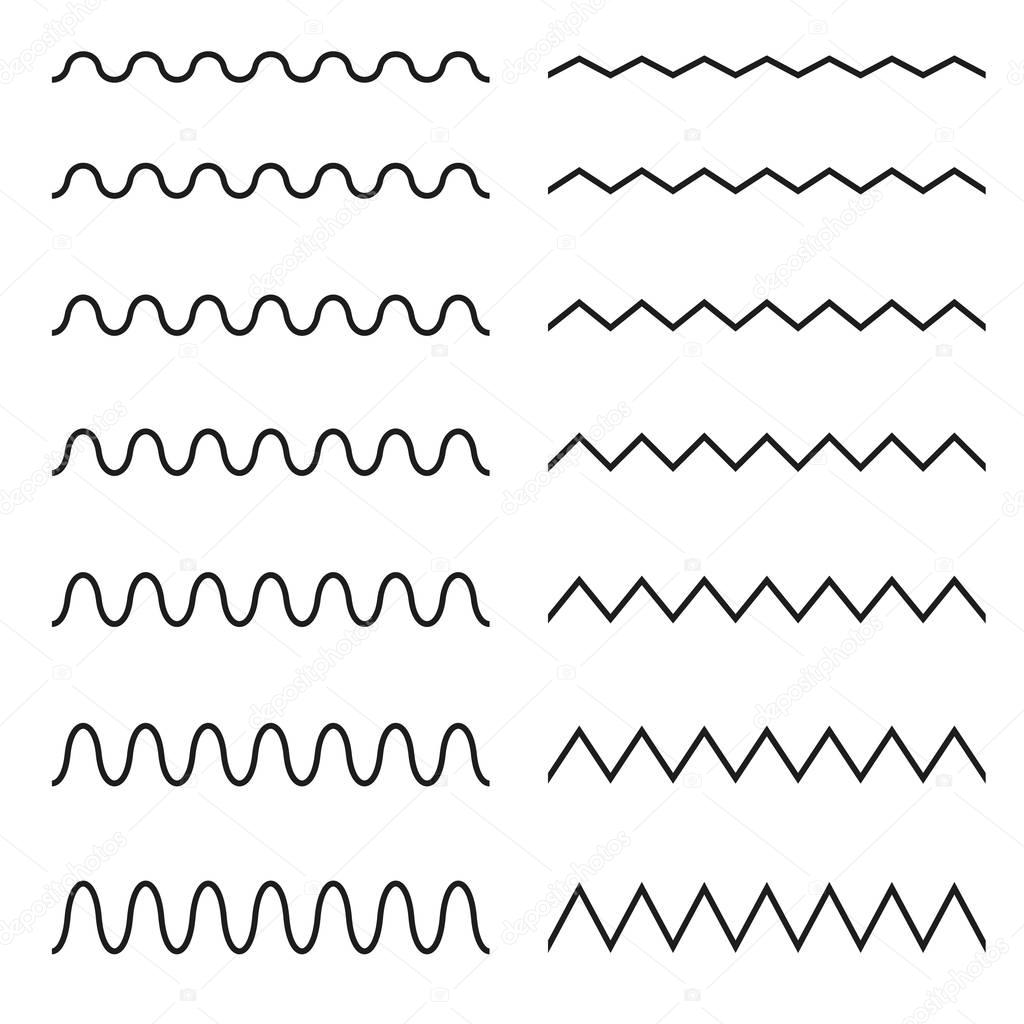 Характер отношенийПозитивныеХарактер отношенийНегативныеИВид поддержки «+»(положительный)Вид воздействия«-» (отрицательный)ИнформационнаяМВид поддержки «+»(положительный)Вид воздействия«-» (отрицательный)МатериальнаяЭВид поддержки «+»(положительный)Вид воздействия«-» (отрицательный)ЭмоциональнаяНапример:Родственные связиУОСЧлен семьиУОССоциально-устойчивые связиИванова Мария Ивановна, 1981, мать, инвалид с детства, уборщица СОШ 23,ул.Речная,31-3,89130000000 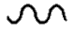 М+, Э+Иванов Петр,   13 лет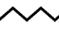 Э-,М- Сидоров Степан Петрович, 1967, сожитель матери, живет в семье, пьет, ЖО с матерью, живет на средства семьи, имеет судимость, 89612222222 Степанова Антонина Федоровна, 1957, бабушка со стороны кровного отца, пенсионер, не работает,ул. Весенняя,56,89620000000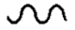 М+Иванов Петр,   13 лет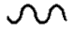 И+, Э+ Петров Вася, 2005, друг, посещают секцию бокса, оказывает психологическую поддержку,89131111111Родственные связиУОСЧлен семьиУОССоциально-устойчивые связиФамилия, имя ребенка/год рожденияНаименование учреждения (д/сад, школа, класс)Контактное лицо(Фамилия, имя, отчество (последнее – при наличии), должность, телефон)ПримечанияФамилия, имя ребенкаКраткое описание значимых событий и обстоятельств жизни ребенкаВозраст ребенка на момент событийПричина/ПримечанияСильные стороны:Слабые стороны:Уровень дисфункции семьи по данному разделу определяется на основании анализа сильных/слабых сторон и возможности компенсации слабых сильными (отметить галочкой).Уровень дисфункции семьи по данному разделу определяется на основании анализа сильных/слабых сторон и возможности компенсации слабых сильными (отметить галочкой).Уровень дисфункции семьи по данному разделу определяется на основании анализа сильных/слабых сторон и возможности компенсации слабых сильными (отметить галочкой).Уровень дисфункции семьи по данному разделу определяется на основании анализа сильных/слабых сторон и возможности компенсации слабых сильными (отметить галочкой).НИЗКИЙСРЕДНИЙВЫСОКИЙУГРОЗА ЖИЗНИ2. ЗдоровьеДа/НетПримечанияПро ребенка/детейПро ребенка/детейПро ребенка/детейСоответствует ли физическое развитие ребенка/детей возрастуЕсли нет, то что не соответствует, у кого из детей (рост, вес, двигательное развитие и др.)Владеет ли ребенок/дети санитарно-гигиеническими навыками самообслуживания в соответствии с возрастомЕсли нет, то указать у кого и какие навыки не развитыСостоят ли дети/ребенок на диспансерном учетеЕсли да, то кто и у какого специалистаТребуется ли ребенку/детям медицинское обследованиеЕсли да, укажите какое и кому из детейТребует ли состояние здоровья ребенка/детей особого ухода, оборудования, лекарственного обеспечения, специального питанияЕсли да, то кто из детей и поясните, что именно требуетсяУпотребляет ли ребенок/дети алкоголь, наркотические вещества, др.Если да, то кто и какие употребляет (сигареты, алкоголь, наркотики и пр.)Если необходимость срочно принимать меры для защиты ребенка/детей и сохранения их здоровья (срочная консультация врача, госпитализация, обследование и пр.)Если да, то по отношению к кому из детей и какиеПро родителей/ лиц, их заменяющихПро родителей/ лиц, их заменяющихПро родителей/ лиц, их заменяющихСоздаются ли условия для сохранения здоровья ребенка/детей в соответствии с их потребностями Если нет, то причиныЕсть ли медицинская страховка (полис) у членов семьи /ребенкаЕсли нет, то у кого нет и почемуИмеется ли противодействие доступу к медицинской помощи со стороны родителей (членов семьи)Если да, то по отношению к кому из детей и по какой причинеУпотребляют ли родители/законные представители алкоголь, наркотические вещества, др.Если да, то отдельно про каждогоУпотребляют ли лица, проживающие совместно с семьей алкоголь, наркотические вещества, др.Если да, то отдельно про каждогоСильные стороны:Слабые стороны:Уровень дисфункции семьи по данному разделу определяется на основании анализа сильных/слабых сторон и возможности компенсации слабых сильными (отметить галочкой).Уровень дисфункции семьи по данному разделу определяется на основании анализа сильных/слабых сторон и возможности компенсации слабых сильными (отметить галочкой).Уровень дисфункции семьи по данному разделу определяется на основании анализа сильных/слабых сторон и возможности компенсации слабых сильными (отметить галочкой).Уровень дисфункции семьи по данному разделу определяется на основании анализа сильных/слабых сторон и возможности компенсации слабых сильными (отметить галочкой).НИЗКИЙСРЕДНИЙВЫСОКИЙУГРОЗА ЖИЗНИ3. Безопасность (защищенность и стабильность)Да/НетПримечанияПро ребенка/детейПро ребенка/детейПро ребенка/детейЕсть ли прямая угроза жизни и здоровью детей/ребенка со стороны членов семьиЕсли да, то указать по отношению к кому/со стороны кого/ вид угрозыПроживает ли ребенок/дети с родителями постоянноЕсли нет, то указать, кто не проживает/причину/с кем и где проживаетОбращается ли ребенок/дети за помощью к родителям для собственной защитыЕсли нет, то кто и почему не обращается? Остается ли ребенок/дети без присмотра родителей в течении длительного времениЕсли да, то кто на время отсутствия родителей обеспечивает уход за ребенком/детьми?Часто ли дети/ребенок меняет образовательные учрежденияЕсли да, то указать причинуЗнают ли дети/ребенок к кому обратиться в экстренных ситуациях, связанных с угрозой жизни и здоровьюЕсли да, то указать кто этот взрослыйЗнает ли дети/ребенок что делать, в отсутствии взрослых, в экстренных ситуациях, связанных с угрозой жизни и здоровью!!! ВАЖНО. Необходимо проинструктировать ребенка в соответствии с возрастомЕсть ли признаки жестокого обращения по отношению к детям/ребенкуЕсли да, то укажите какиеЗнает ли ребенок/дети стратегии поведения в ситуациях с угрозой насилиях!!! ВАЖНО. Необходимо проинструктировать ребенка в соответствии с возрастомНаносит ли ребенок/дети себе повреждения/увечьяЕсли да, то кто и какиеСоответствует ли качество и состояние одежды и обуви сезону, возрасту и полу ребенка/детейЕсли нет, то указать причинуЕсть ли у ребенка/каждого из детей свое отдельное спальное местоЕсли нет, то указать кто с кем спитПро родителей/ лиц, их заменяющихПро родителей/ лиц, их заменяющихПро родителей/ лиц, их заменяющихЗаботятся ли родители о ребенке/детях должным образом в соответствии с возрастом и состоянием ребенка (доступная среда, регулярное питание, одежда по сезону, деньги на проезд, еда вне дома и т.д.)Имеются ли случаи нахождения родителей (членов семьи) в измененном состоянии (алкогольном, наркотическом опьянении или вследствие заболевания), проявления/последствия которого становятся опасными для жизни и здоровья ребенка/детейЕсли да, то какие, как часто, какие причины, кем совершалисьИмеются в семье случаи жестокого обращения по отношению к членам семьиЕсли да, то по отношению к кому и со стороны когоПринимают ли члены семьи участие в криминальной деятельностиЕсли да, то кто и в какой криминальной деятельностиПроисходили ли изменения в составе семьи за последний годЕсли да, то какие именноРазмещался ли ребенок в учреждения временного пребывания, ЦВСНПЕсли да, то указать кол-во размещений и внести в таблицу «События и обстоятельства жизни ребенка»Сильные стороны:Слабые стороны:Уровень дисфункции семьи по данному разделу определяется на основании анализа сильных/слабых сторон и возможности компенсации слабых сильными (отметить галочкой).Уровень дисфункции семьи по данному разделу определяется на основании анализа сильных/слабых сторон и возможности компенсации слабых сильными (отметить галочкой).Уровень дисфункции семьи по данному разделу определяется на основании анализа сильных/слабых сторон и возможности компенсации слабых сильными (отметить галочкой).Уровень дисфункции семьи по данному разделу определяется на основании анализа сильных/слабых сторон и возможности компенсации слабых сильными (отметить галочкой).НИЗКИЙСРЕДНИЙВЫСОКИЙУГРОЗА ЖИЗНИ4. Образование и развитиеДа/НетПримечанияПро ребенка/детейПро ребенка/детейПро ребенка/детейЕсть ли у ребенка/детей видимые нарушения развития (речь, тики, заикание, моторика, графическая деятельность, навыки игры)Если да, то у кого и какиеПосещает ли ребенок/дети образовательное учреждение (сад, школа и др.)Если нет, то кто и по какой причинеСправляется ли ребенок/дети с образовательной программой самостоятельноЕсли нет, то кто и по каким предметамЕсть ли особый интерес у ребенка/детей к какой-либо сфере знаний (школьный предмет, вид творчества, хобби, увлечение)Если да, то указать у кого к какойПолучает ли ребенок/дети дополнительное образование (кружки, секции)Если да, то где и какое, и нравится ли самому ребенку. Если нет, то почемуЕсть ли причины, по которым дети/ребенок не желает посещать образовательное учреждениеЕсли да, то указатьЕсть ли в образовательном учреждении взрослые, из-за которых дети/ребенок не хочет его посещатьЕсли да, то указатьЕсть ли в образовательном учреждении дети или подростки, из-за которых дети/ребенок не хочет его посещатьЕсли да, то указать Имеются ли нарушения дисциплины в образовательном учрежденииЕсли да, то какие, как часто, как сам ребенок/дети объясняют причинуЕсть ли у ребенка/детей место для игр, выполнения домашних заданийЕсли нет, то указать причинуПро родителей/ лиц, их заменяющихПро родителей/ лиц, их заменяющихПро родителей/ лиц, их заменяющихОбеспечен ли ребенок/дети всем необходимым для их обученияЕсли нет, то что необходимоЕсть ли у ребенка/детей личные вещи (игрушки, книги, телефон, и т.д.)Если нет, то указать причинуПомогают ли родители ребенку/детям преодолевать трудности в обучении, образованииЕсли да, то указать каким образомЕсли нет, то указать причиныОказывают ли родители давление на ребенка/детей ради достижения хороших результатовЕсли да, то указать каким образомПолучают ли родители положительную обратную связь от специалистов образовательного учреждения в процессе образования ребенка/детейЕсли да, то какую. Если нет, то почемуОбращаются ли родители за рекомендациями к специалистам образования по вопросам воспитания и развития ребенка/детейЕсли нет, указать причину. Если да, по каким вопросамСильные стороны:Сильные стороны:Сильные стороны:Сильные стороны:Слабые стороны:Слабые стороны:Слабые стороны:Слабые стороны:Уровень дисфункции семьи по данному разделу определяется на основании анализа сильных/слабых сторон и возможности компенсации слабых сильными (отметить галочкой).Уровень дисфункции семьи по данному разделу определяется на основании анализа сильных/слабых сторон и возможности компенсации слабых сильными (отметить галочкой).Уровень дисфункции семьи по данному разделу определяется на основании анализа сильных/слабых сторон и возможности компенсации слабых сильными (отметить галочкой).Уровень дисфункции семьи по данному разделу определяется на основании анализа сильных/слабых сторон и возможности компенсации слабых сильными (отметить галочкой).НИЗКИЙСРЕДНИЙВЫСОКИЙУГРОЗА ЖИЗНИ5. Отношения внутри семьиДа/НетПримечанияПро ребенка/детейПро ребенка/детейПро ребенка/детейЕсть ли среди членов семьи взрослые, с которыми ребенок/дети предпочитает общаться, обращаться за поддержкой, проводить времяЕсли да, то кто. Если это разные взрослые для разных детей, то указать конкретноЕсть ли среди членов семьи взрослые, с которыми ребенок избегает общаться, обращаться за поддержкой, проводить времяЕсли да, то кто. Если это разные взрослые для разных детей, то указать конкретноМожет ли ребенок/дети рассказать о своих успехахЕсли да, то о каких. Указать варианты ответов детейОбщается ли ребенок/дети с родственниками, проживающими отдельно от семьиЕсли да, то с кем. Если нет, то почемуМеняется ли поведение ребенка/детей в присутствии родителей/взрослых членов семьиЕсли да, то какСчитают ли дети, что родители относятся ко всем детям внутри семьи одинаковоЕсли нет, то почемуИзбегают ли младшие дети общения со старшимиЕсли да, то почемуПроявляет ли ребенок/дети жестокость по отношению к младшим детям, к животнымЕсли да, то в каких случаяхИмеет ли ребенок/дети возможность приглашать к себе друзейЕсли нет, то почемуЕсть ли у ребенка/детей в семье обязанностиЕсли да, то какие и у когоПро родителей/ лиц, их заменяющихПро родителей/ лиц, их заменяющихПро родителей/ лиц, их заменяющихЕсть ли у родителей «любимчики» среди детейЕсли да, то ктоОбладают ли родители компетенциями по воспитанию и развитию детей в соответствии с возрастом и потребностямиЕсли нет, то какие необходимыКритикуют ли родители ребенка/детей, проявляют по отношению к ним враждебностьЕсли да, то кто, и в каких случаяхЯвляются ли родители авторитетом для ребенка/детейЕсли да, то ктоСчитаются ли родители с мнением ребенка/детей, касающихся их жизниЕсли нет, то в каких случаях, как объясняютОпределены ли в семье правила, ограничения, относительно поведения членов семьиЕсли да, то какиеЕсли нет, то почемуБывают ли случаи, когда родители не знают о местонахождении ребенка/детейЕсли да, то в каких случаяхЕсть ли в семье свои традицииЕсли да, то какиеРелигиозна ли семьяЕсли да, то указать какой верыОрганизовывают ли родители досуг ребенка/детей (играют, гуляют, проводят время вместе)Если да, то указать как именноЕсли нет, то почемуЕсть ли телесные контакты родителей с ребенком/детьми (обнимают, берут на руки и пр.)Указать, если что-то вызывает напряжениеБыл ли у родителей положительный опыт детства, на который они ориентируются при воспитании?Если да, то указать какойБыл ли у родителей отрицательный опыт детства, на который они ориентируются при воспитании (жестокое обращение в детстве, воспитание в интернатном учреждении, наличие у родителя психического расстройства, регулярные ссоры в семье и пр.)Если да, то указать какойСильные стороны:Слабые стороны:Уровень дисфункции семьи по данному разделу определяется на основании анализа сильных/слабых сторон и возможности компенсации слабых сильными (отметить галочкой).Уровень дисфункции семьи по данному разделу определяется на основании анализа сильных/слабых сторон и возможности компенсации слабых сильными (отметить галочкой).Уровень дисфункции семьи по данному разделу определяется на основании анализа сильных/слабых сторон и возможности компенсации слабых сильными (отметить галочкой).Уровень дисфункции семьи по данному разделу определяется на основании анализа сильных/слабых сторон и возможности компенсации слабых сильными (отметить галочкой).НИЗКИЙСРЕДНИЙВЫСОКИЙУГРОЗА ЖИЗНИ6. Отношения вне семьиДа/НетПримечанияПро ребенка/детейПро ребенка/детейПро ребенка/детейРазвита ли в месте проживания семьи минимальная инфраструктура (образовательное учреждение, ФАП/поликлиника, транспортная доступность)Указать чего нетМеняла ли семья за последние 3 года место жительстваЕсли да, то указать причиныУмеет ли ребенок/дети взаимодействовать (общаться, здороваться, просить о помощи) с посторонними взрослыми (соседи, родители сверстников, знакомые семьи)Соблюдает ли ребенок/дети запреты, ограничения, правила, в соответствии с ситуациейЕсли нет, то кто/что, и в каких ситуацияхСчитает ли себя ребенок/дети членами какого-либо сообщества/группировки? (спортивного, религиозного, молодежного, творческого, преступного, др.)Если да, то кто и какогоМожет ли ребенок/дети справляться с сильными эмоциями в присутствии постороннихКак и у кого проявляетсяСовершают ли ребенок/дети действия, противоречащие правилам, социальным нормам или требованиям (девиантное поведение)Если да, то указать кто и какиеСовершали ли ребенок/дети противоправные действия, связанные с нарушением законаЕсли да, то указать кто и какиеЯвляется ли ребенок/дети инициаторами нарушений законаЕсли да, то кто и как (выбрать): оказывает влияние на слабых, провоцирует нарушения, организует группировкиСостоит ли ребенок/дети на учете в органах полицииЕсли да, то за чтоЕсть ли у ребенка/детей карманные деньгиЕсли да, то укажите источник.Умеет ли ребенок обращаться с деньгамиСам зарабатывает, тратит в магазине на еду/алкоголь/сигареты, дает в долг, копит, ворует и т.д.Про родителей/ лиц, их заменяющихПро родителей/ лиц, их заменяющихПро родителей/ лиц, их заменяющихМеняли ли родители работу за последние 2 годаОтдельно про каждого родителя (в т.ч. мачеха, отчим, сожители), как объясняетОбращались ли родители за помощью в помогающие социальные организации (соцзащита, НКО, благотворительные фонды, реабилитационные центры, психологические службы и т.д.)Если да, то в какие и по каким вопросам, был ли опыт позитивным или негативнымМогут ли родители разрешать самостоятельно проблемные вопросы с государственными структурами (учет в психонаркологическом диспансере, полиции, коммунальные платежи, сбор справок, получение документов и т.д.)Если нет, то с какими структурами проблемы. Как объясняетМогут ли родители разрешать самостоятельно вопросы, связанные с образованием, развитием и воспитанием детейЕсли нет, то указать, в чем нужна помощьСильные стороны:Слабые стороны:Уровень дисфункции семьи по данному разделу определяется на основании анализа сильных/слабых сторон и возможности компенсации слабых сильными (отметить галочкой).Уровень дисфункции семьи по данному разделу определяется на основании анализа сильных/слабых сторон и возможности компенсации слабых сильными (отметить галочкой).Уровень дисфункции семьи по данному разделу определяется на основании анализа сильных/слабых сторон и возможности компенсации слабых сильными (отметить галочкой).Уровень дисфункции семьи по данному разделу определяется на основании анализа сильных/слабых сторон и возможности компенсации слабых сильными (отметить галочкой).НИЗКИЙСРЕДНИЙВЫСОКИЙУГРОЗА ЖИЗНИ     Уровень риска                                                                      (отметить галочкой)Раздел комплексной оценкинизкийсреднийвысокийугроза жизни     Уровень риска                                                                      (отметить галочкой)Раздел комплексной оценкинизкийсреднийвысокийугроза жизниЖилье/занятость/доходыЗдоровьеБезопасность (защищенность и стабильность)Образование и развитиеОтношения внутри семьиОтношения вне семьиРЕШЕНИЕ Территориального консилиума (Протокол) № _______от «____»_________20___г.(кратко и по сути принятого решения)РЕШЕНИЕ Территориального консилиума (Протокол) № _______от «____»_________20___г.(кратко и по сути принятого решения)РЕШЕНИЕ Территориального консилиума (Протокол) № _______от «____»_________20___г.(кратко и по сути принятого решения)РЕШЕНИЕ Территориального консилиума (Протокол) № _______от «____»_________20___г.(кратко и по сути принятого решения)РЕШЕНИЕ Территориального консилиума (Протокол) № _______от «____»_________20___г.(кратко и по сути принятого решения)Период планирования:(на 3 месяца)сдоФамилия, имя, отчество (последнее – при наличии), должность куратора семьи:№ п/пНаправление работы Наименование задачи, на решение которой направлено проведение мероприятий Мероприятия Сроки ОтветственныеРезультаты1Жилье /занятость /доходы1Жилье /занятость /доходы1Жилье /занятость /доходы2Здоровье2Здоровье2Здоровье3Безопасность (защищенность и стабильность)3Безопасность (защищенность и стабильность)3Безопасность (защищенность и стабильность)4Образование4Образование4Образование5Отношения внутри семьи5Отношения внутри семьи5Отношения внутри семьи6Отношения вне семьи6Отношения вне семьи6Отношения вне семьиУровень риска                                                         (отметить галочкой)Раздел комплексной оценкинизкийсреднийвысокийугроза жизниУровень риска                                                         (отметить галочкой)Раздел комплексной оценкинизкийсреднийвысокийугроза жизниЖилье/занятость/доходыЗдоровьеБезопасность (защищенность и стабильность)ОбразованиеОтношения внутри семьиОтношения вне семьиРаздел комплексной оценкиДинамика по разделам позитивных/негативных изменений/отсутствие результатов/причины отсутствия положительной динамики/примечанияЖилье/занятость/доходыЗдоровьеБезопасность (защищенность и стабильность)ОбразованиеОтношения внутри семьиОтношения вне семьиРЕШЕНИЕ территориального консилиума (Протокол)
№ _______от «____»_________2020г. (кратко и по сути принятого решения)ДатаВид контакта (тел. звонок, выезд в семью, встреча на рабочем месте, др.)Участники контакта (фамилия, имя, отчество (последнее – при наличии), должность/степень родства)Участники контакта (фамилия, имя, отчество (последнее – при наличии), должность/степень родства)Обсуждаемые вопросыРезультатДатаВид контакта (тел. звонок, выезд в семью, встреча на рабочем месте, др.)Участники контакта (фамилия, имя, отчество (последнее – при наличии), должность/степень родства)Участники контакта (фамилия, имя, отчество (последнее – при наличии), должность/степень родства)Обсуждаемые вопросыРезультатДатаВид контакта (тел. звонок, выезд в семью, встреча на рабочем месте, др.)Инициатор контактаКонтактное лицоОбсуждаемые вопросыРезультатДатаФорма контакта (тел. звонок, выезд в организацию, встреча на рабочем месте, совещание, др.)Фамилия, имя, отчество (последнее – при наличии) физического лица, его статус, телефон (если контактное лицо-специалист организации, то указать организацию, должность, телефон)Обсуждаемые вопросы (задача)РезультатПРИЛОЖЕНИЕ № 10
к Порядку межведомственного взаимодействия органов и учреждений системы профилактики безнадзорности и правонарушений несовершеннолетних Новосибирской области по раннему выявлению и предотвращению детского и семейного неблагополучия, организации работы с несовершеннолетними и семьями по профилактике социального сиротстваПРИЛОЖЕНИЕ № 11к Порядку межведомственноговзаимодействия органов и учрежденийсистемы профилактики безнадзорности иправонарушений несовершеннолетнихНовосибирской области по раннемувыявлению и предотвращению детского исемейного неблагополучия, организацииработы с несовершеннолетними и семьямипо профилактике социального сиротства№ п/пНаименование учреждения (организации)Адрес места расположенияТелефонГосударственные учрежденияГосударственные учрежденияГосударственные учрежденияГосударственные учреждения1Государственное бюджетное учреждение социального обслуживания Новосибирской области «Социально-реабилитационный центр для несовершеннолетних «Снегири»630129,г. Новосибирск, ул. Курчатова, д. 3/1(383) 274 05 17 
(383) 282 27 492Государственное автономное учреждение Новосибирской области «Центр социальной помощи семье и детям «Семья»630119,г. Новосибирск, ул. Зорге, д. 127а,(383)​ 215 38 53(383) 342 65 903Государственное бюджетное учреждение Новосибирской области «Социально-реабилитационный центр для несовершеннолетних» г. Татарск632124, Новосибирская область, г. Татарск,ул. Татарская, д. 7(383) 64 214 16(383) 64 201 924Государственное бюджетное учреждение Новосибирской области «Центр помощи детям, оставшимся без попечения родителей «Рассвет»630129,г. Новосибирск,ул. Рассветная, д. 10/2(383) 270 68 115Государственное бюджетное учреждение Новосибирской области «Социально-реабилитационный центр для несовершеннолетних «Виктория»630007, 
г. Новосибирск, 
ул. Фабричная, 6а,630123, 
г. Новосибирск, 
ул. Аэропорт, д. 12а,(383) 218 74 49(383) 200 20 706Государственное автономное стационарное учреждение социального обслуживания Новосибирской области «Ояшинский дом-интернат для детей-инвалидов и молодых инвалидов, имеющих психические расстройства»633150, Новосибирская область, Мошковский район,р.п. Станционно-Ояшинский,ул. Западная, д.40(383) 48 51 408 (383) 48 51 1537Государственное бюджетное учреждение здравоохранения Новосибирской области «Региональный специализированный дом ребенка» (далее – ГБУЗ НСО «РСДР»)630111, 
г. Новосибирск, 
ул. Кропоткина, 
д. 269/2.(383) 273 47 21           7.1Ленинский филиал ГБУЗ НСО «РСДР»630121, 
г. Новосибирск, 
ул. Невельского, 
д. 83/1 7.2Кировский филиал ГБУЗ НСО «РСДР»630033, 
г. Новосибирск, 
ул. Саввы Кожевникова, д. 31(383) 355 10 02 (383) 317 48 44 (383) 304 18 54 (383) 317 47 987.3Черепановский филиал ГБУЗ НСО «РСДР»633520, Новосибирская область, 
г. Черепаново, 
ул. Богдана Хмельницкого, дом 8а(383) 45 21 5477.4Куйбышевский филиал ГБУЗ НСО «РСДР»632385, Новосибирская область, г. Куйбышев, квартал 4, д. 7(383) 62 63 298(383) 62 63 304 (383) 62 63 270(383) 62 64 380Муниципальные учрежденияМуниципальные учрежденияМуниципальные учрежденияМуниципальные учреждения8Муниципальное казенное учреждение города Новосибирска «Центр помощи детям, оставшимся без попечения родителей «Жемчужина»630048, 
г. Новосибирск, 
ул. Ватутина, д. 30(383) 31 44 542(383) 31 42 652(383) 31 42 2829Муниципальное казенное учреждение города Новосибирска «Центр помощи детям, оставшимся без попечения родителей, Теплый дом»630073, г. Новосибирск,ул. Выставочная, д. 40(383) 31 53 903(383) 34 64 409(383) 34  64 48610Муниципальное казенное учреждение города Новосибирска «Центр помощи детям, оставшимся без попечения родителей, Созвездие»630075, 
г. Новосибирск,ул. Д. Ковальчук, 
д. 384(383) 22 59 65411Муниципальное казенное учреждение Центр содействия семейному устройству детей-сирот и детей, оставшихся без попечения родителей «Дорогинский» Черепановского района НСО633512, Новосибирская область, Черепановский район,р.п. Дорогино,ул. Светлая, д.23(383) 45 71 430(383) 45 71 39912Муниципальное казенное учреждение Тогучинского района «Центр помощи детям-сиротам и детям, оставшимся без попечения родителей»633452, Новосибирская область, г. Тогучин,ул.Коммунистическая,
 д. 1(383) 40 29 12613Муниципальное казенное учреждение «Центр помощи детям, оставшимся без попечения родителей Чистоозерного района Новосибирской области»632720, Новосибирская область, 
Чистоозерный район,р.п. Чистоозерное,ул. 50 лет Октября, 
д. 67(383) 68 92 772(383) 68 91 45214Муниципальное бюджетное учреждение «Центр помощи детям, оставшимся без попечения родителей Татарского района Новосибирской области»632122, Новосибирская область, г. Татарск, пер. Кузнечный, д. 3(383) 64 20 77915Муниципальное бюджетное учреждение «Комплексный центр социального обслуживания населения Барабинского района Новосибирской области»632334, Новосибирская область, г. Барабинск,ул. Ульяновская, 
д. 151(383) 61 29 26316Муниципальное казенное учреждение «Комплексный центр социального обслуживания населения Венгеровского района Новосибирской области»632241, Новосибирская область, с. Венгерово, ул. Восход, д.13(383) 69 23 23017Муниципальное казанное учреждение «Комплексный центр социального обслуживания населения Здвинского района»632959, Новосибирская область, Здвинский район, с. Цветники, 
ул. Коммунальная, д. 5(383) 63 31 18918Муниципальное казенное учреждение «Комплексный центр социального обслуживания населения Коченевского района Новосибирской области»632640Новосибирская область, 
р.п. Коченево,ул. Промышленная, 14(383) 57 70 17819Муниципальное бюджетное учреждение Краснозерского района Новосибирской области «Комплексный центр социального обслуживания населения»632940Новосибирская область, Краснозерский район, с. Лобино, 
ул. Полтава, д. 4а(383) 57 43 69520Муниципальное бюджетное учреждение Мошковского района Новосибирской области «Комплексный центр социального обслуживания населения»633135, Новосибирская область, Мошковский район, п. Обской, 
ул. Советская д. 2/2(383) 48 21 09221Муниципальное бюджетное учреждение Тогучинского района «Комплексный центр социального обслуживания населения»633421, Новосибирская область, Тогучинский район, с. Киик,пер. Школьный, д. 2(383) 40 48 37022Муниципальное бюджетное учреждение «Комплексный центр социального обслуживания населения Чановского района Новосибирской области»632230, Новосибирская область, Чановский район, 
с. Блюдчанское, ул. Зеленая, д. 5(383) 67 23 07523Муниципальное бюджетное учреждение «Центр социальной помощи семье и детям «Юнона»633010,Новосибирская область, г. Бердск, 
ул. К. Маркса, д. 27(383) 41 20 880